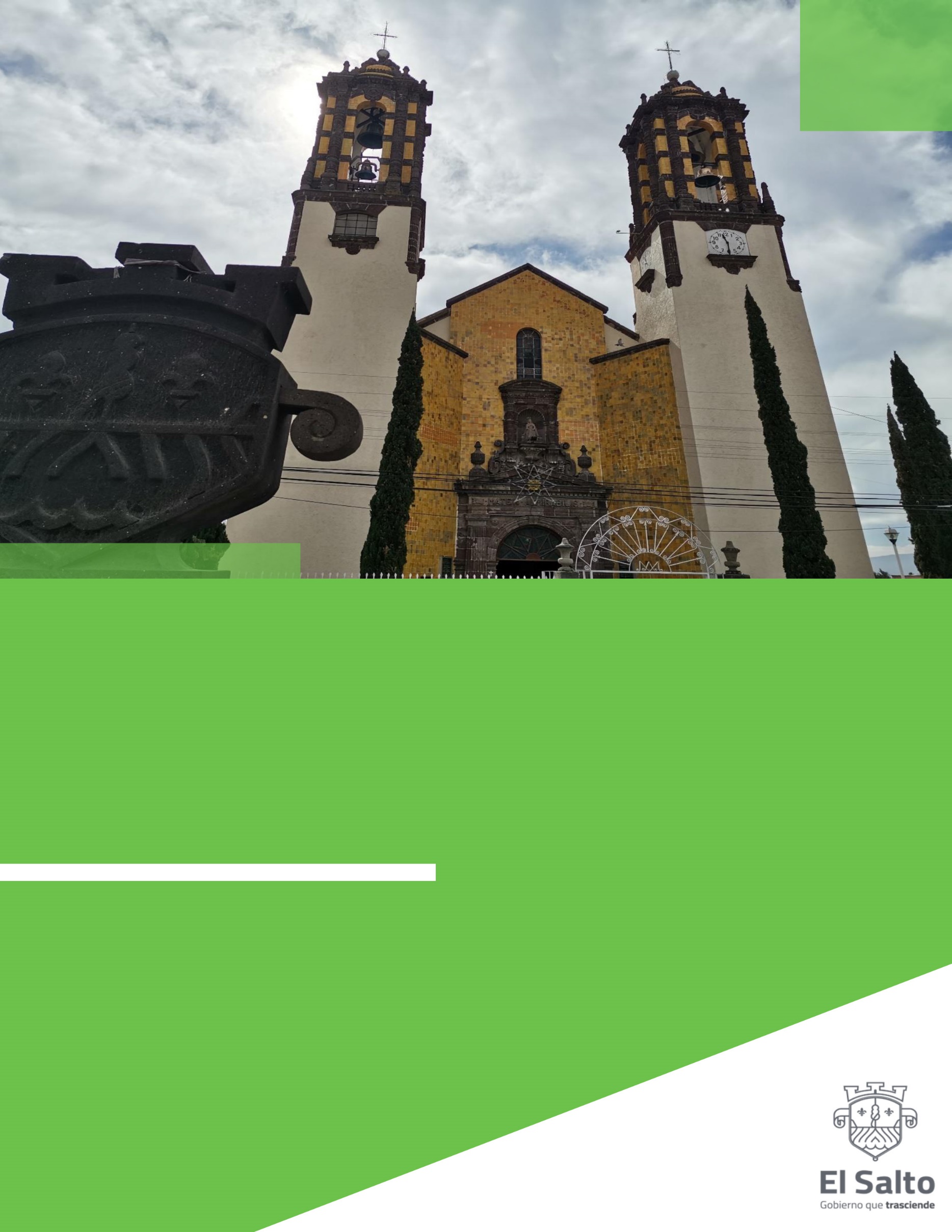 INTRODUCCIÓN El Plan de Desarrollo Urbano de Centro de Población es el conjunto de políticas, lineamientos, estrategias, reglas técnicas y disposiciones, en congruencia con el Programa Municipal de Desarrollo Urbano, referidas a un centro de población determinado, tendientes a promover el desarrollo sustentable de su territorio. Según se establece en el Código Urbano para el Estado de Jalisco, estos instrumentos de planeación deberán ser revisados por los Municipios, por los ayuntamientos cada tres años, durante el primer año del ejercicio constitucional de la administración municipal para decidir si procede o no su actualizaciónANTECEDENTES:Uno de los propósitos fundamentales de este documento es el de impulsar políticas públicas para promover la gestión de viviendas en la modalidad vertical y como consecuencia desincentivar el excesivo crecimiento horizontal de los asentamientos humanos, guardando congruencia con la Ley General de Asentamientos Humanos, Ordenamiento Territorial y Desarrollo Urbano, así como la implementación de modelos eficientes de movilidad vial, siendo necesario reestructurar el esquema de calles que presenta el área urbana de Las Pintas, originado por el emplazamiento de las fincas y el trazo irregular de dichas vialidades.La elaboración de los planes de desarrollo de centro de población nace de la necesidad de contar con una directriz urbana, que armonicen las actuaciones individuales o aisladas que se producen en la ciudad y que hagan posible las actuaciones colectivas que sean necesarias.Por sus múltiples implicaciones y efectos jurídico-administrativos, las decisiones urbanísticas que se habrán de materializar en los planes de desarrollo de centro de población, comprometen y afectan a campos tan diversos como: la dotación de suelo para viviendas y actividades económicas, el marco general jurídico entre gobiernos municipales, estatales y federal; la protección de recursos naturales, ambientales y patrimoniales; la dotación de suelo para equipamiento de salud, abasto, educación, cultura y seguridad. Lograr una integración espacial y social en la ciudad, serán los criterios básicos y generales del proceso de actualización de planes de desarrollo de centro de población de las Pintas a fin de obtener una estructura urbana coherente. El Plan de desarrollo urbano de centro de población es el documento que establece las políticas y normas técnicas de desarrollo urbano para un territorio específico, que marcan los lineamientos a seguir en toda actuación pública, social y privada. La formulación de los planes de desarrollo de centro de población es una de las actuaciones trascendentes de los gobiernos municipales, ya que son el resultado de un proceso de elaboración con bases técnicas y sobre todo de consulta participativa. En estos instrumentos de administración, gestión y control del desarrollo territorial se deben planear las funciones actuales y futuras, sobre todo, plantearse nuevas oportunidades y perspectivas para un entorno Urbano saludable.Los planes de desarrollo de centro de población son, por tanto, un modelo territorial en el que se establece una serie de objetivos que constituyen, en su conjunto, el fundamento principal de proyectos estratégicos. Estos objetivos, que quedan implícitos en el modelo territorial, son los siguientes:a) Diseñar una política de localización y gestión del suelo, evitando dejar este tipo de decisiones al mercado, llevando a cabo la reserva de suelos para regular el crecimiento urbano.b) Establecer polígonos de actuación que valoren el potencial urbano, especialmente en lo que se refiere a las oportunidades derivadas de su localización-posición, valor de sus recursos patrimoniales (naturales, construidos, culturales) y de la selección de sectores y estrategias viables en el contexto del espacio económico de referencia.c) Preservar la identidad del entorno urbano instrumentando las acciones precisas para evitar procesos de urbanización irregular.Los planes de desarrollo de centro de población y las acciones urbanísticas deberán de proponer mejoras en la calidad de vida en sentido funcional, social y medio ambiental, intentando: a)  Promover nuevos equipamientos sociales acordes con la actual estructura demográfica, posibilitando la inversión privada en su creación. b) Mejoramiento del medio ambiente urbano. c) Promover la adecuada integración paisajística de los usos con mayor incidencia en la configuración de la imagen de la localidad.d) Criterios para la preservación y mejora del paisaje urbano.e) Potenciación de la diversidad interna del municipio (patrimonio e imagen urbana).f) Racionalización del consumo de los recursos y disminución de la producción de residuos (urbanos e industriales), así como su reutilización y/o tratamiento adecuado.g) El respeto a la identidad territorial y de productividad, así como de recursos del entorno natural inmediato, como partes integrantes del proyecto de ciudad.h) La valoración y dimensionamiento del crecimiento urbano, y de la implantación de infraestructuras, en coherencia con las necesidades reales, evitando el consumo indiscriminado del espacio.i) La definición de medidas para la defensa de la herencia arquitectónica y cultural, frente a la homogeneidad y banalidad de las formas genéricas y estilos arquitectónicos.j) Protección y revaloración de zonas y espacios naturales y de los elementos o hitos de referencia del hecho urbano.k) Intervenir en la protección del espacio rural con el fin de que los ciudadanos reconozcan estas áreas y se apropien de su conservación. l) Revalorizarlo y regenerarlo donde se estime preciso y, en casos de fragilidad ecológica, protegiéndolo con los instrumentos de que se dispone.Las estrategias fundamentales de los planes de desarrollo de centro de población y las acciones urbanísticas en el municipio de El Salto se habrán de centrar en:a) Una ordenación y previsión de usos del suelo fijada con criterios de racionalidad urbanística y ecológica.b) La preservación e integración de las actividades de los espacios rurales relevantes desde el punto de vista territorial, ambiental, productivo y cultural.c) La preservación de las identidades urbanas, evitando el proceso de destrucción de las formas y culturas urbanas, y mejorando los niveles de accesibilidad a las áreas urbanas de valor histórico.d) La disminución de la intervención en los modos de expansión de la Ciudad, para minimizar la especulación, evitar disfuncionalidades, tensiones y pérdida en control de la ordenación urbana por los poderes públicos.e) Determinación de áreas de intervención concertada con propietarios y vecinos de zonas estratégicas en la ciudad, a fin de conservar su fisonomía y tejido social sobre presiones de desarrollo, o bien para su correcto desarrollo. El proyecto de El Salto y su visión a futuro, a través de los planes de desarrollo de centro de población, ha de plasmarse en una propuesta que debe contemplar el diseño de los elementos clave de la estructura urbana por un lado y la previsión de transformaciones urbanas de los tejidos existente y de crecimiento, por otro. El Plan, por consiguiente, no debe concebirse como una fotografía de un futuro deseable ni estructurarse como una yuxtaposición de políticas sectoriales (vivienda, infraestructuras, entre otros), sino que debe entenderse como un conjunto de acciones a desarrollar en el tiempo conforme a un orden de prioridades establecido en función de la voluntad social y política del municipio..La visión y estrategia del gobierno municipal para gestionar su territorio de manera integral y sustentable, se apoya en los instrumentos técnicos como lo son los planes de desarrollo urbano de centro de población, considerando el diseño de los elementos clave de la estructura urbana por un lado y la previsión de transformaciones urbanas de los tejidos existentes y de crecimiento.Objetivos de plan de desarrollo de centro de poblaciónObjetivos normativosEl Código Urbano para el Estado de Jalisco en su artículo 115, establece los objetivos que debe contener el Plan de Desarrollo Urbano de Centro de Población; señalando los siguientes:La investigación relativa al proceso de urbanización y desarrollo del centro de población;Adecuar la distribución de la población y de las actividades económicas, de acuerdo con las condiciones de su localidad;Alentar la radicación de la población en su medio, mejorando las condiciones de su hábitat;El control del excesivo crecimiento horizontal del asentamiento humano, mediante políticas de densificación racional de la edificación y el control, en su caso, del proceso de metropolización;Propiciar la integración socioeconómica entre las diferentes partes que forman al centro de población;Distribuir equitativamente las cargas y beneficios del desarrollo urbano;Preservar y mejorar las áreas forestadas, ríos, escurrimientos y acuíferos en el centro de población y sus áreas de apoyo;Salvaguardar el patrimonio cultural del estado, preservando los edificios y conjuntos arquitectónicos de valor histórico cultural o que identifiquen la fisonomía del lugar;Procurar que el centro de población mantenga o desarrolle de manera integral la calidad de la imagen visual característica del lugar;Distribuir adecuadamente las acciones urbanísticas para el óptimo funcionamiento del centro de población;Facilitar la comunicación y los desplazamientos de la población promoviendo la integración de un sistema eficiente de movilidad urbana sustentable, con prioridad en los sistemas colectivos de transporte y al transporte no motorizado;El desarrollo de la infraestructura básica del centro de población;Promover las instalaciones necesarias de equipamiento urbano para el centro de población;El establecimiento de normas y reglamentos para el control de la utilización del suelo y de la acción urbanística;Todos aquellos que permitan orientar el desarrollo del centro de población a condiciones óptimas;Restringir y condicionar el desarrollo urbano en las zonas identificadas con un nivel de riesgo alto identificados en el atlas municipal, así como generar las propuestas de infraestructura para la mitigación de los mismos; y Definir las reservas territoriales e instrumentos para que permitan la disponibilidad de tierra para personas en situación de vulnerabilidad.Objetivos del planLos objetivos específicos de plan se encuentran alineados y en con congruencia con la visión planteada en el programa municipal, resaltando la importancia del ordenamiento territorial a través de los siguientes ejes:Medio ambientePara el municipio de El Salto es prioritario generar las condiciones de vida adecuada para sus habitantes, razón por la cual el factor medio ambiental se convierte en un objetivo indispensable en virtud de que desafortunadamente existen factores de riesgo latentes y continuos, como lo son el Río Lerma-Santiago que es límite natural del municipio, así como del propio plan; el vertedero de basura de los laureles resaltando que este último se encuentra ubicado en el municipio de Tonalá, sin embargo los habitantes de El Salto se ven severamente afectados por la contaminación que genera.Regularización del suelo La regularización de la tenencia de la tierra es imperante para el municipio, ya que esto permitirá la certidumbre de patrimonio para los habitantes y la certeza de recaudación de los impuestos para la autoridad. Al interior del área de aplicación se pueden localizar el ejido de Toluquilla; en las estrategias planteadas en este documento se establecen las políticas públicas para el desarrollo y convivencia de las zonas ejidales y urbanas.También es importante denotar que el municipio dará seguimiento a la regularización del suelo de propiedad privada a través de lo establecido en la Ley de Regularización y Titulación de Predios de Propiedad Privada del Estado de Jalisco, Reglamento para la Comisión Municipal de Regularización, la propia Comisión (COMUR) en coordinación con las instancias federales competentes Registro Agrario Nacional (RAN) y el Instituto Nacional de Suelo Sustentable (INSUS).Accesibilidad y estructura urbana El territorio que comprende el área de aplicación de este plan se encuentra estructurado principalmente por la carretera Guadalajara-Chapala al Oriente y la calle Francisco Silva (Antigua Carretera a Chapala) al Poniente, y en el costado Norte con la calle Emiliano Zapata, lo que actualmente complica los desplazamientos de la cabecera municipal con otras zonas del municipio; esto hace indispensable el generar propuestas de vialidades alternas a las antes mencionadas, que permitan el desplazamiento y la accesibilidad con otras zonas del municipio.Con las vialidades proyectadas en las estrategias de este documento, se estructura una conectividad que desahogue la concentración vehicular de la carretera Hernández Loza y permita eficientar los traslados para los servicios de emergencia y seguridad pública. Así mismo es importante el diseño ordenado en las secciones geométricas de las vialidades propuestas, para garantizar los derechos peatonales con banquetas incluyentes, así como apeaderos para el transporte público.Gestión del suelo Los usos del suelo presentados en la estrategia de este documento prevén una interacción armónica entre las distintas actividades que actualmente se encuentran al interior del área de aplicación, y los usos que se proponen en la visión de desarrollo municipal.Cabe señalar que existen factores relevantes que se tomaron en cuenta para plantear las estrategias como los medios ambientales, de tenencia de propiedad, infraestructura, servicios y equipamientos; dando prioridad a planteamientos de usos del suelo que fueran armónicos con transiciones claras y bien establecidasRenovación urbana El área de aplicación del presente plan expone una serie de retos urbanos, en virtud de que se pueden identificar una gran variedad usos del suelo, divididos en barrios tradicionales, zonas contemporáneas o acciones urbanísticas de reciente creación; razón por la cual este documento procura ordenar el territorio mediante normas que permitan la renovación de áreas urbanas consolidadas.Por lo cual en este instrumento se prevén polígonos que derivaran con acciones para su renovación ya sea de índole de infraestructura, de valor histórico, patrimonial, etc.; reforzadas en los lineamientos del propio Programa Municipal de Desarrollo Urbano y en el Reglamento de Zonificación Municipal.METODOLOGÍALa metodología empleada en la elaboración del presente documento es la misma utilizada en la construcción del Programa Municipal de Desarrollo Urbano, destacándose la investigación documental, investigación de campo y la participación ciudadana; para lo cual se enumera lo siguiente:Investigación y consulta documentalSe consultaron los acervos gráficos y documentales de las dependencias municipales de Obras Públicas y Desarrollo Urbano, Catastro, SIMAPES, Archivo Municipal, Ecología Municipal, Protección Civil, Seguridad Pública, etc. También se solicitó información de dependencias e instituciones estatales como el IMEPLAN, SEMADET, Coordinación Estatal del Agua, INEGI, IIEG, CONAGUA, CFE, PEMEX, Registro Agrario Nacional, INSUS, etc.Como resultado de estas investigaciones fue posible generar la siguiente información:Actualización de cartografía.Identificación de Infraestructura.Identificación de Instalaciones de Riesgo.Actualización de Polígonos Ejidales. Proyectos estratégicos.  Investigación de campo A través de distintos recorridos y visitas de campo fue posible verificar las condiciones actuales al interior del área de estudio, identificando las distintas zonas obteniendo la siguiente información:Levantamiento fotográfico.Localización de equipamientos urbanos.Verificar zonas de riesgo.Zonas aptas para proyectos estratégicos.Áreas vulnerables.Identificar zonas de riesgo.Participación ciudadana Se llevaron a cabo tres foros de opinión el primero en la Casa de la Cultura en la cabecera municipal, el segundo el Plaza Cívica de la Delegación del Verde y el tercero se llevó a cabo en el DIF Municipal de la Delegación de las pintas; esto con la intención de escuchar de primera mano los puntos de vista de los habitantes del municipio, obteniendo la siguiente información:Visión de la población para el ordenamiento territorial del municipio.Corroborar información obtenida de la investigación documental y de los recorridos de campo.Identificar problemáticas específicas por colonias.Identificar usos y costumbres, así como la dinámica de las distintas localidades del territorio del municipio.BASES JURÍDICASConstitución Política de los Estados Unidos MexicanosLa fundamentación jurídica del Plan de Desarrollo Urbano de Centro de Población Cabecera-Agua Blanca, parte de los preceptos establecidos en la Constitución Política de los Estados Unidos Mexicanos en su Artículo 27, párrafo tercero, en el cual se manifiesta lo siguiente: “La Nación tendrá en todo tiempo el derecho de imponer a la propiedad privada las modalidades que dicte el interés público, así como el de regular, en beneficio social, el aprovechamiento de los elementos naturales susceptibles de apropiación, con objeto de hacer una distribución equitativa de la riqueza pública, cuidar su conservación, lograr el desarrollo equilibrado del país y el mejoramiento de las condiciones de vida de la población rural y urbana. En consecuencia, se dictarán las medidas necesarias para ordenar los Asentamientos Humanos y establecer adecuadas provisiones, usos, reservas y destinos de tierras, aguas y bosques, a efecto de ejecutar obras públicas y de planear y regular la fundación, conservación, mejoramiento y crecimiento de los Centros de Población.”Así mismo en el artículo 115 de la legislación en comento, en la fracción V Incisos a, b, c, d, e, f, g, h, i; manifiesta:“En lo conducente y de conformidad a los fines señalados en el párrafo tercero del artículo 27 de esta Constitución, expedirán los reglamentos y disposiciones administrativas que fueren necesarios. Los bienes inmuebles de la Federación ubicados en los Municipios estarán exclusivamente bajo la jurisdicción de los poderes federales, sin perjuicio de los convenios que puedan celebrar en términos del inciso i) de esta fracción;”Teniendo en cuenta en todo momento lo establecido en la fracción VI del artículo que antecede, para establecer y asegurar la congruencia y participación cuando así se requiera de los distintos órdenes de gobierno en materia de desarrollo urbano.Ley General de Equilibrio Ecológico y la Protección al AmbienteDentro del marco jurídico federal sobre la materia, la Ley General del Equilibrio Ecológico y la Protección al Ambiente (LGEEPA) señala en su artículo 1 que a la letra dice:La presente Ley es reglamentaria de las disposiciones de la Constitución Política de los Estados Unidos Mexicanos que se refieren a la preservación y restauración del equilibrio ecológico, así como a la protección al ambiente, en el territorio nacional y las zonas sobre las que la nación ejerce su soberanía y jurisdicción. Sus disposiciones son de orden público e interés social y tienen por objeto propiciar el desarrollo sustentable y establecer las bases para:Garantizar el derecho de toda persona a vivir en un medio ambiente sano para su desarrollo, salud y bienestar;Definir los principios de la política ambiental y los instrumentos para su aplicación;La preservación, la restauración y el mejoramiento del ambiente;La preservación y protección de la biodiversidad, así como el establecimiento y administración de las áreas naturales protegidas;El aprovechamiento sustentable, la preservación y, en su caso, la restauración del suelo, el agua y los demás recursos naturales, de manera que sean compatibles la obtención de beneficios económicos y las actividades de la sociedad con la preservación de los ecosistemas;La prevención y el control de la contaminación del aire, agua y suelo;Garantizar la participación corresponsable de las personas, en forma individual o colectiva, en la preservación y restauración del equilibrio ecológico y la protección al ambiente;El ejercicio de las atribuciones que en materia ambiental corresponde a la Federación, los Estados, el Distrito Federal y los Municipios, bajo el principio de concurrencia previsto en el artículo 73 fracción XXIX - G de la Constitución;El establecimiento de los mecanismos de coordinación, inducción y concertación entre autoridades, entre éstas y los sectores social y privado, así como con personas y grupos sociales, en materia ambiental, y El establecimiento de medidas de control y de seguridad para garantizar el cumplimiento y la aplicación de esta Ley y de las disposiciones que de ella se deriven, así como para la imposición de las sanciones administrativas y penales que correspondan.En todo lo no previsto en la presente Ley, se aplicarán las disposiciones contenidas en otras leyes relacionadas con las materias que regula este ordenamiento.Ahora bien, en numeral 23 de la Ley en cita dice: Para contribuir al logro de los objetivos de la política ambiental, la planeación del desarrollo urbano y la vivienda, además de cumplir con lo dispuesto en el artículo 27 constitucional en materia de asentamientos humanos, considerará los siguientes criterios:Las autoridades de la Federación, los Estados, el Distrito Federal y los Municipios, en la esfera de su competencia, promoverán la utilización de instrumentos económicos, fiscales y financieros de política urbana y ambiental, para inducir conductas compatibles con la protección y restauración del medio ambiente y con un desarrollo urbano sustentable;El aprovechamiento del agua para usos urbanos deberá incorporar de manera equitativa los costos de su tratamiento, considerando la afectación a la calidad del recurso y la cantidad que se utilice;En la determinación de áreas para actividades altamente riesgosas, se establecerán las zonas intermedias de salvaguarda en las que no se permitirán los usos habitacionales, comerciales u otros que pongan en riesgo a la población;La política ecológica debe buscar la corrección de aquellos desequilibrios que deterioren la calidad de vida de la población y, a la vez, prever las tendencias de crecimiento del asentamiento humano, para mantener una relación suficiente entre la base de recursos y la población, y cuidar de los factores ecológicos y ambientales que son parte integrante de la calidad de la vida y;Las autoridades de la Federación, los Estados, el Distrito Federal y los Municipios, en la esfera de su competencia, deberán de evitar los asentamientos humanos en zonas donde las poblaciones se expongan al riesgo de desastres por impactos adversos del cambio climático.Ley General de Asentamiento Humanos, Ordenamiento Territorial y Desarrollo UrbanoLa Ley General de Asentamientos Humanos, Ordenamiento Territorial y Desarrollo Urbano, establece la concurrencia en la que deben interactuar los gobiernos federales, estatales y municipales para el ordenamiento de los asentamientos humanos en la República Mexicana; estableciendo una serie de lineamientos específicos, tal cual lo establece en su artículo primero:Artículo 1. La presente Ley es de orden público e interés social y de observancia general en todo el territorio nacional.Las disposiciones de esta Ley tienen por objeto:Fijar las normas básicas e instrumentos de gestión de observancia general, para ordenar el uso del territorio y los Asentamientos Humanos en el país, con pleno respeto a los derechos humanos, así como el cumplimiento de las obligaciones que tiene el Estado para promoverlos, respetarlos, protegerlos y garantizarlos plenamente;Establecer la concurrencia de la Federación, de las entidades federativas, los municipios y las Demarcaciones Territoriales para la planeación, ordenación y regulación de los Asentamientos Humanos en el territorio nacional;Fijar los criterios para que, en el ámbito de sus respectivas competencias exista una efectiva congruencia, coordinación y participación entre la Federación, las entidades federativas, los municipios y las Demarcaciones Territoriales para la planeación de la Fundación, Crecimiento, Mejoramiento, consolidación y Conservación de los Centros de Población y Asentamientos Humanos, garantizando en todo momento la protección y el acceso equitativo a los espacios públicos;Definir los principios para determinar las Provisiones, Reservas, Usos del suelo y Destinos de áreas y predios que regulan la propiedad en los Centros de Población, yPropiciar mecanismos que permitan la participación ciudadana en particular para las mujeres, jóvenes y personas en situación de vulnerabilidad, en los procesos de planeación y gestión del territorio con base en el acceso a información transparente, completa y oportuna, así como la creación de espacios e instrumentos que garanticen la corresponsabilidad del gobierno y la ciudadanía en la formulación, seguimiento y evaluación de la política pública en la materia.Es indispensable mostrar los principios que establece esta Ley en su artículo cuarto y las fracciones que lo integran; así como lo establecido en el artículo quinto; que textualmente señalan lo siguiente:Artículo 4. La planeación, regulación y gestión de los asentamientos humanos, Centros de Población y la ordenación territorial, deben conducirse en apego a los siguientes principios de política pública:Derecho a la ciudad. Garantizar a todos los habitantes de un Asentamiento Humano o Centros de Población el acceso a la vivienda, infraestructura, equipamiento y servicios básicos, a partir de los derechos reconocidos por la Constitución Política de los Estados Unidos Mexicanos y los tratados internacionales suscritos por México en la materia;Equidad e inclusión. Garantizar el ejercicio pleno de derechos en condiciones de igualdad, promoviendo la cohesión social a través de medidas que impidan la discriminación, segregación o marginación de individuos o grupos. Promover el respeto de los derechos de los grupos vulnerables, la perspectiva de género y que todos los habitantes puedan decidir entre una oferta diversa de suelo, viviendas, servicios, equipamientos, infraestructura y actividades económicas de acuerdo con sus preferencias, necesidades y capacidades;Derecho a la propiedad urbana. Garantizar los derechos de propiedad inmobiliaria con la intención de que los propietarios tengan protegidos sus derechos, pero también asuman responsabilidades específicas con el estado y con la sociedad, respetando los derechos y límites previstos en la Constitución Política de los Estados Unidos Mexicanos y esta Ley. El interés público prevalecerá en la ocupación y aprovechamiento del territorio;Coherencia y racionalidad. Adoptar perspectivas que promuevan el ordenamiento territorial y el Desarrollo Urbano de manera equilibrada, armónica, racional y congruente, acorde a los planes y políticas nacionales; así como procurar la eficiencia y transparencia en el uso de los recursos públicos;Participación democrática y transparencia. Proteger el derecho de todas las personas a participar en la formulación, seguimiento y evaluación de las políticas, planes y programas que determinan el desarrollo de las ciudades y el territorio. Para lograrlo se garantizará la transparencia y el acceso a la información pública de conformidad con lo dispuesto en la presente Ley y demás legislación aplicable en la materia;Productividad y eficiencia. Fortalecer la productividad y eficiencia de las ciudades y del territorio como eje del Crecimiento económico, a través de la consolidación de redes de vialidad y Movilidad, energía y comunicaciones, creación y mantenimiento de infraestructura productiva, equipamientos y servicios públicos de calidad. Maximizar la capacidad de la ciudad para atraer y retener talentos e inversiones, minimizando costos y facilitar la actividad económica;Protección y progresividad del Espacio Público. Crear condiciones de habitabilidad de los espacios públicos, como elementos fundamentales para el derecho a una vida sana, la convivencia, recreación y seguridad ciudadana que considere las necesidades diferenciada por personas y grupos. Se fomentará el rescate, la creación y el mantenimiento de los espacios públicos que podrán ampliarse, o mejorarse, pero nunca destruirse o verse disminuidos. En caso de utilidad pública, estos espacios deberán ser sustituidos por otros que generen beneficios equivalentes;Resiliencia, seguridad urbana y riesgos. Propiciar y fortalecer todas las instituciones y medidas de prevención, mitigación, atención, adaptación y Resiliencia que tengan por objetivo proteger a las personas y su patrimonio, frente a los riesgos naturales y antropogénicos; así como evitar la ocupación de zonas de alto riesgo;Sustentabilidad ambiental. Promover prioritariamente, el uso racional del agua y de los recursos naturales renovables y no renovables, para evitar comprometer la capacidad de futuras generaciones. Así como evitar rebasar la capacidad de carga de los ecosistemas y que el Crecimiento urbano ocurra sobre suelos agropecuarios de alta calidad, áreas naturales protegidas o bosques, yAccesibilidad universal y movilidad. Promover una adecuada accesibilidad universal que genere cercanía y favorezca la relación entre diferentes actividades urbanas con medidas como la flexibilidad de Usos del suelo compatibles y densidades sustentables, un patrón coherente de redes viales primarias, la distribución jerarquizada de los equipamientos y una efectiva Movilidad que privilegie las calles completas, el transporte público, peatonal y no motorizado.Artículo 5. Toda política pública de ordenamiento territorial, desarrollo y planeación urbana y coordinación metropolitana deberá observar los principios señalados en el artículo anterior, sin importar el orden de gobierno de donde emana.La presente ley, también señala el ámbito de competencia municipal en el siguiente artículo:Artículo 11. Corresponde a los municipios:Formular, aprobar, administrar y ejecutar los planes o programas municipales de Desarrollo Urbano, de Centros de Población y los demás que de éstos deriven, adoptando normas o criterios de congruencia, coordinación y ajuste con otros niveles superiores de planeación, las normas oficiales mexicanas, así como evaluar y vigilar su cumplimiento;Regular, controlar y vigilar las Reservas, Usos del Suelo y Destinos de áreas y predios, así como las zonas de alto riesgo en los Centros de Población que se encuentren dentro del municipio;Formular, aprobar y administrar la Zonificación de los Centros de Población que se encuentren dentro del municipio, en los términos previstos en los planes o programas municipales y en los demás que de éstos deriven;Promover y ejecutar acciones, inversiones y servicios públicos para la Conservación, Mejoramiento y Crecimiento de los Centros de Población, considerando la igualdad sustantiva entre hombres y mujeres y el pleno ejercicio de derechos humanos;Proponer a las autoridades competentes de las entidades federativas la Fundación y, en su caso, la desaparición de Centros de Población;Participar en la planeación y regulación de las zonas metropolitanas y conurbaciones, en los términos de esta Ley y de la legislación local;Celebrar convenios de asociación con otros municipios para fortalecer sus procesos de planeación urbana, así como para la programación, financiamiento y ejecución de acciones, obras y prestación de servicios comunes;Celebrar con la Federación, la entidad federativa respectiva, con otros municipios, Demarcaciones Territoriales o con los particulares, convenios y acuerdos de coordinación y concertación que apoyen los objetivos y prioridades previstos en los planes o programas municipales de Desarrollo Urbano, de Centros de Población y los demás que de éstos deriven;Prestar los servicios públicos municipales, atendiendo a lo previsto en la Constitución Política de los Estados Unidos Mexicanos y en la legislación local;Coordinar sus acciones y, en su caso, celebrar convenios para asociarse con la respectiva entidad federativa y con otros municipios o con los particulares, para la prestación de servicios públicos municipales, de acuerdo con lo previsto en la legislación local;Expedir las autorizaciones, licencias o permisos de las diversas acciones urbanísticas, con estricto apego a las normas jurídicas locales, planes o programas de Desarrollo Urbano y sus correspondientes Reservas, Usos del Suelo y Destinos de áreas y predios;Validar ante la autoridad competente de la entidad federativa, sobre la apropiada congruencia, coordinación y ajuste de sus planes y programas municipales en materia de Desarrollo Urbano, lo anterior en los términos previstos en el artículo 115, fracción V de la Constitución Política de los Estados Unidos Mexicanos;Solicitar a la autoridad competente de la entidad federativa, la inscripción oportunamente en el Registro Público de la Propiedad de la entidad los planes y programas que se citan en la fracción anterior, así como su publicación en la gaceta o periódico oficial de la entidad;Solicitar la incorporación de los planes y programas de Desarrollo Urbano y sus modificaciones en el sistema de información territorial y urbano a cargo de la Secretaría;Intervenir en la regularización de la tenencia de la tierra urbana, en los términos de la legislación aplicable y de conformidad con los planes o programas de Desarrollo Urbano y las Reservas, Usos del Suelo y Destinos de áreas y predios;Intervenir en la prevención, control y solución de los asentamientos humanos irregulares, en los términos de la legislación aplicable y de conformidad con los planes o programas de Desarrollo Urbano y de zonas metropolitanas y conurbaciones, en el marco de los derechos humanos;Participar en la creación y administración del suelo y Reservas territoriales para el Desarrollo Urbano, de conformidad con las disposiciones jurídicas aplicables; así como generar los instrumentos que permitan la disponibilidad de tierra para personas en situación de pobreza o vulnerabilidad;Atender y cumplir los lineamientos y normas relativas a los polígonos de protección y salvaguarda en zonas de riesgo, así como de zonas restringidas o identificadas como áreas no urbanizables por disposición contenidas en leyes de carácter federal;Imponer sanciones administrativas a los infractores de las disposiciones jurídicas, planes o programas de Desarrollo Urbano y Reservas, Usos del Suelo y Destinos de áreas y predios en términos de la Ley General de Responsabilidades Administrativas, así como dar vista a las autoridades competentes, para la aplicación de las sanciones que en materia penal se deriven de las faltas y violaciones de las disposiciones jurídicas de tales planes o programas de Desarrollo Urbano y, en su caso, de ordenación ecológica y medio ambiente;Formular y ejecutar acciones específicas de promoción y protección a los espacios públicos;Informar y difundir anualmente a la ciudadanía sobre la aplicación y ejecución de los planes o programas de Desarrollo Urbano;Crear los mecanismos de consulta ciudadana para la formulación, modificación y evaluación de los planes o programas municipales de Desarrollo Urbano y los que de ellos emanen de conformidad con lo dispuesto por esta Ley;Promover el cumplimiento y la plena vigencia de los derechos relacionados con los asentamientos humanos, el Desarrollo Urbano y la vivienda;Promover y ejecutar acciones para prevenir y, mitigar el riesgo de los asentamientos humanos y aumentar la Resiliencia de los mismos ante fenómenos naturales y antropogénicos, yLas demás que les señale esta Ley y otras disposiciones jurídicas federales y locales.También en el capítulo séptimo de la presente Ley, establece lo relativo a los Planes y Programas Municipales de Desarrollo Urbano, siendo los siguientes artículos:Artículo 40. Los planes y programas municipales de Desarrollo Urbano señalarán las acciones específicas necesarias para la Conservación, Mejoramiento y Crecimiento de los Centros de Población, asimismo establecerán la Zonificación correspondiente. En caso de que el ayuntamiento expida el programa de Desarrollo Urbano del centro de población respectivo, dichas acciones específicas y la Zonificación aplicable se contendrán en este programa.Artículo 41. Las entidades federativas y los municipios promoverán la elaboración de programas parciales y polígonos de actuación que permitan llevar a cabo acciones específicas para el Crecimiento, Mejoramiento y Conservación de los Centros de Población, para la formación de conjuntos urbanos y barrios integrales.Dichos programas parciales serán regulados por la legislación estatal y podrán integrar los planteamientos sectoriales del Desarrollo Urbano, en materias tales como: centros históricos, Movilidad, medio ambiente, vivienda, agua y saneamiento, entre otras.Artículo 42. Las leyes locales establecerán esquemas simplificados de planeación para las localidades menores a cincuenta mil habitantes que, en su caso, deberán tener la debida congruencia, coordinación y ajuste con planes o programas de Desarrollo Urbano elaborados conforme a las disposiciones de esta Ley.Artículo 43. Las autoridades de la Federación, las entidades federativas y los municipios, en la esfera de sus respectivas competencias, harán cumplir los planes o programas de Desarrollo Urbano y la observancia de esta Ley y la legislación estatal de Desarrollo Urbano.Artículo 44. El ayuntamiento, una vez que apruebe el plan o programa de Desarrollo Urbano, y como requisito previo a su inscripción en el Registro Público de la Propiedad, deberá consultar a la autoridad competente de la entidad federativa de que se trate, sobre la apropiada congruencia, coordinación y ajuste de dicho instrumento con la planeación estatal y federal. La autoridad estatal tiene un plazo de noventa días hábiles para dar respuesta, contados a partir de que sea presentada la solicitud señalará con precisión si existe o no la congruencia y ajuste. Ante la omisión de respuesta opera la afirmativa ficta.En caso de no ser favorable, el dictamen deberá justificar de manera clara y expresa las recomendaciones que considere pertinentes para que el ayuntamiento efectúe las modificaciones correspondientes.Artículo 45. Los planes y programas de Desarrollo Urbano deberán considerar los ordenamientos ecológicos y los criterios generales de regulación ecológica de los Asentamientos Humanos establecidos en el artículo 23 de la Ley General del Equilibrio Ecológico y la Protección al Ambiente y en las normas oficiales mexicanas en materia ecológica.Las autorizaciones de manifestación de impacto ambiental que otorgue la Secretaría de Medio Ambiente y Recursos Naturales o las entidades federativas y los municipios conforme a las disposiciones jurídicas ambientales deberán considerar la observancia de la legislación y los planes o programas en materia de Desarrollo Urbano.Artículo 46. Los planes o programas de Desarrollo Urbano deberán considerar las normas oficiales mexicanas emitidas en la materia, las medidas y criterios en materia de Resiliencia previstos en el programa nacional de ordenamiento territorial y desarrollo urbano y en los atlas de riesgos para la definición de los Usos del suelo, Destinos y Reservas. Las autorizaciones de construcción, edificación, realización de obras de infraestructura que otorgue la Secretaría o las entidades federativas y los municipios deberán realizar un análisis de riesgo y en su caso definir las medidas de mitigación para su reducción en el marco de la Ley General de Protección Civil.Constitución Política Del Estado De JaliscoLa Constitución Política del Estado de Jalisco, también establece las facultades de los municipios para el ordenamiento de su territorio en lo que a planes y programas de desarrollo urbano se refiere, como se observa en los siguientes artículos:Artículo 80.- Los municipios a través de sus ayuntamientos, en los términos de las leyes federales y estatales relativas, estarán facultados para:Formular, aprobar y administrar la zonificación y planes de desarrollo urbano municipal;Participar en la creación y administración de sus reservas territoriales;Autorizar, controlar y vigilar la utilización del suelo en sus jurisdicciones territoriales;Otorgar licencias o permisos para urbanizaciones, construcciones y condominios;Intervenir en la regularización de la tenencia de la tierra urbana;Participar en la creación y administración de zonas de reserva ecológica; Organizar y conducir la planeación del desarrollo del municipio y establecer los medios para la consulta ciudadana y la participación social;Intervenir en la formulación y aplicación de programas de transporte público de pasajeros cuando afecten su ámbito territorial; Celebrar convenios para la administración y custodia de zonas federales; Celebrar convenios de coordinación, establecer mecanismos de colaboración y crear figuras de asociación con otros ayuntamientos cuando estos pertenezcan a una misma área metropolitana; yCelebrar convenios de coordinación con la Federación, Estados y Municipios, en materia de combate a la corrupción.Artículo 81.- Cuando a juicio del ayuntamiento respectivo sea necesario, podrá solicitar la celebración de convenios con el Estado para que éste de manera directa o a través del organismo correspondiente, se haga cargo en forma temporal de la ejecución y operación de obras y prestación de servicios públicos, o para que se presten o ejerzan coordinadamente por el Estado y el propio municipio.Los Municipios, previo acuerdo entre los ayuntamientos, podrán coordinarse y asociarse para la más eficaz prestación de los servicios públicos o el mejor ejercicio de las funciones que les correspondan.  Si se trata de la asociación de municipios de dos o más Estados, deberán contar con la aprobación de las legislaturas de los Estados respectivas.El Congreso del Estado emitirá las normas de aplicación general para la celebración de estos convenios y los procedimientos mediante los cuales se resolverán los conflictos que se presenten entre el municipio y el gobierno del Estado o entre aquellos, con motivo de los convenios de coordinación.Las comunidades indígenas dentro del ámbito municipal podrán coordinarse y asociarse en los términos y para los efectos que prevenga la legislación en la materia.Artículo 81 Bis. - Cuando se trate de municipios pertenecientes a una misma área metropolitana, éstos se coordinarán, en pleno ejercicio de sus facultades constitucionales, de acuerdo con las bases generales que en materia de coordinación metropolitana expida el Congreso del Estado.La coordinación metropolitana se efectuará a través de las siguientes instancias:Una instancia de coordinación política por cada una de las áreas metropolitanas, que se integrarán por los presidentes municipales de los ayuntamientos del área metropolitana correspondiente y, previo convenio, por el Gobernador del Estado. La personalidad jurídica de dichas instancias será definida por sus integrantes;Una instancia de carácter técnico que estará constituido como un organismo público descentralizado, con personalidad jurídica y patrimonio propios denominado Instituto Metropolitano de Planeación, mismo que deberá ser constituido por los ayuntamientos del área metropolitana correspondiente; yUna instancia consultiva y de participación ciudadana, de carácter honorífico, por cada una de las áreas metropolitanas, que podrá participar en las tareas de evaluación y seguimiento.Las reglas para la organización y funcionamiento de las instancias de coordinación metropolitana estarán establecidas en las leyes que sobre la materia expida el Congreso del Estado de Jalisco.Artículo 87.- Cuando dos o más municipios del estado formen un mismo centro de población que por su crecimiento urbano, continuidad física y relaciones socioeconómicas sea declarado por el Congreso del Estado como área  metropolitana, el Ejecutivo del Estado y los ayuntamientos respectivos, en el ámbito de sus competencias, convendrán para planear y regular de manera conjunta y coordinada su desarrollo, así como para la más eficaz prestación de los servicios públicos, con apego a las leyes en la materia. Así mismo, cuando dos o más centros urbanos ubicados en el territorio de dos o más municipios del estado que por su cercanía geográfica, tendencias de crecimiento, y relaciones socioeconómicas sean declarados por el Congreso del Estado como región metropolitana, el Ejecutivo del Estado y los ayuntamientos respectivos, en el ámbito de sus competencias, convendrán para planear y regular de manera conjunta y coordinada su desarrollo, con apego a las leyes en la materia.Cuando los casos citados en el presente artículo involucren a una o más entidades federativas, se estará a lo señalado en la fracción VI del artículo 115 de la Constitución General de la República.Código Urbano para el Estado de JaliscoEl Código Urbano para el Estado de Jalisco (CUEJ) Publicado en el Periódico Oficial del Estado el 27 de septiembre de 2008, entrando en vigor el primero de enero de 2009, es la legislación específica en materia de ordenamiento territorial y desarrollo urbano en el Estado, en este ordenamiento legal se establecen las obligaciones y atribuciones municipales; así mismo plantea los objetivos y procedimientos para la revisión y actualización de los Programas y Planes de Desarrollo Urbano de los Municipios.Artículo 1 establece lo siguiente: El presente Código se expide con el objeto de definir las normas que permitan dictar las medidas necesarias para ordenar los asentamientos humanos en el Estado de Jalisco y establecer adecuadas provisiones, usos, destinos y reservas de tierras para el ordenamiento territorial, a efecto de ejecutar obras públicas, de planear y regular la fundación, conservación, mejoramiento y crecimiento de los centros de población, y de salvaguardar el Patrimonio Cultural y Natural del Estado, conforme a los fines señalados en el párrafo tercero del artículo 27 y las fracciones V y VI del artículo 115 de la Constitución Política de los Estados Unidos Mexicanos, 80, 81 y 81 Bis de la Constitución Política del Estado de Jalisco. Es complementaria a las disposiciones del presente código, las de la Ley General de Asentamientos Humanos, Ordenamiento Territorial y Desarrollo Urbano.El artículo 10 de CUEJ, establece las atribuciones de los municipios, en su fracción primera menciona lo siguiente:Formular, aprobar, administrar y ejecutar los planes o programas municipales de Desarrollo Urbano, de Centros de Población y los demás que de éstos deriven, adoptando normas o criterios de congruencia, coordinación y ajuste con otros niveles superiores de planeación, las normas oficiales mexicanas, así como evaluar y vigilar su cumplimiento.En el titulo quinto, capitulo primero (Planeación del desarrollo urbano) del CUEJ, se establece lo siguiente:Artículo 76. Para los efectos de este título, se entenderá por planeación urbana, el conjunto de herramientas de que dispone la autoridad para prever, racionalizar y coordinar el desarrollo sustentable de los centros de población, propiciando mediante el ordenamiento territorial y la programación de acciones estratégicas, un sistema urbano equilibrado, eficiente, competitivo y orientado a mejorar la calidad de vida de sus habitantes.La Secretaría de Medio Ambiente y Desarrollo Territorial, dará seguimiento a los indicadores derivados de los instrumentos y herramientas de planeación urbana, que determinen la eficiencia urbana sustentable en los centros de población.Artículo 77. El ordenamiento del territorio, la planeación urbana y la definición de las directrices que orientarán el desarrollo de los centros de población es responsabilidad compartida entre la Federación, el Gobierno del Estado y los Ayuntamientos. Respetando las competencias constitucionales de cada nivel de gobierno, será indispensable la coordinación institucional para articular un sistema de planeación urbana estatal.Artículo 78. A. El Sistema Estatal de Planeación para el Desarrollo Urbano se integrará por un conjunto de programas y planes, de desarrollo y ejecución obligatorios, articulados entre sí, en relación directa con los ordenamientos ecológicos y los atlas de riesgo, organizados de la siguiente manera:Programas de Desarrollo UrbanoPrograma Estatal;Programas Municipales de Desarrollo Urbano;Programas de Desarrollo Metropolitano;Instrumentos de Referencia:Planes Regionales de Integración Urbana;Planes de Ordenamiento Territorial Metropolitano;Programas de Ordenamiento Ecológico Regional del Estado;Programas de Ordenamiento Ecológico Local;Atlas Estatal de Riesgo;Atlas Metropolitano de Riesgo; yAtlas Municipal de Riesgo;Planes de Desarrollo Urbano Derivados:Planes de Desarrollo Urbano de Centro de Población; yPlanes Parciales de Desarrollo Urbano.Los programas o planes que integran el Sistema Estatal de Planeación y Regulación del Ordenamiento Territorial de los Asentamientos Humanos y del Desarrollo Urbano estarán a cargo de manera concurrente del Gobierno del Estado y los Ayuntamientos y deberán ser congruentes entre sí. Son de carácter obligatorio y deberán incorporarse al Sistema de Información Territorial y Urbano.B. Los programas y planes de Regulación del Ordenamiento Territorial de los Asentamientos Humanos y de Desarrollo Urbano, además de los aspectos que específicamente señale este Código, deberán contener al menos:El estado que guardan los sistemas de redes de infraestructura, servicios y equipamiento y necesidades de renovación a la fecha de elaboración del programa o plan relativo;Especificación temporal de los plazos de cumplimiento de cada una de las acciones a desarrollar;Los mecanismos financieros a utilizarse para sufragar las obras, acciones e inversiones propuestas en el plan o programa, conforme a las disposiciones fiscales y presupuestales aplicables;Plano general y los anexos gráficos con información desagregada que sean necesarios según los estudios realizados;Los indicadores para su evaluación y su metodología;En caso de que el instrumento de jerarquía mayor cuente ya con el estudio con la especificidad necesaria al ámbito de aplicación que se requiere, en uno o más de los elementos señalados, bastará la remisión a dicho documento y estudio específico, siempre que resulte actual en atención a la modificación que se pretende;La consideración de los ordenamientos ecológicos y los criterios generales de regulación ecológica de los asentamientos humanos establecidos en el artículo 23 de la Ley General del Equilibrio Ecológico y la Protección al Ambiente y en las normas oficiales mexicanas en materia ecológica; yLa consideración de las normas oficiales mexicanas emitidas en la materia, las medidas y criterios en materia de resiliencia previstos en el programa nacional de ordenamiento territorial y desarrollo urbano y en los atlas de riesgos.La Federación y el Estado podrán convenir mecanismos de planeación de las zonas metropolitanas para coordinar acciones e inversiones que propicien el desarrollo y regulación de los asentamientos humanos, con la participación que corresponda a los municipios de acuerdo con la legislación local.Los instrumentos de planeación referidos, deberán guardar congruencia entre sí, sujetándose al orden jerárquico que establece su ámbito territorial, y contando con los dictámenes de validación y congruencia que para ese fin serán solicitados y emitidos por los diferentes órdenes de gobierno, para su aplicación y cumplimiento.Los municipios podrán fusionar el Programa de Ordenamiento Ecológico Local y el Programa Municipal de Desarrollo Urbano en un único instrumento.Artículo 79. Los programas de desarrollo urbano tendrán como propósito central establecer la política urbana a seguir en el estado, desarrollando en su contenido el componente sustantivo y normativo del Sistema Estatal de Planeación y Regulación del Ordenamiento Territorial de los Asentamientos Humanos y del Desarrollo Urbano de los Centros de Población; esto es, el diagnóstico de la situación del nivel de planeación que le corresponda y la definición de los objetivos y metas que se pretenden alcanzar en el tiempo.Artículo 80. Los planes de desarrollo urbano tendrán como propósito central desarrollar el componente estratégico del sistema de planeación urbana estatal; esto es, definir la estrategia de acción y de intervención gubernamental para cumplir con lo establecido por la política urbana en los programas de desarrollo urbano.Artículo 81. Los instrumentos de referencia serán documentos de consulta obligada por los municipios y el estado en el proceso de formulación, aprobación, aplicación y cumplimiento de los programas y planes de desarrollo urbano. Respetando la autonomía municipal, estos documentos definirán lineamientos generales de ordenamiento territorial en la materia que corresponde a cada uno de los tres planes, para garantizar la congruencia, la integralidad, la sustentabilidad, la visión de largo plazo y la racionalidad de la política urbana estatal y municipal.Artículo 82. Los programas y planes de ordenamiento territorial y desarrollo urbano se elaborarán conforme las disposiciones de este Código y serán publicados íntegramente, en un plazo de veinte días naturales a partir de la fecha en que se autoricen, en los siguientes medios oficiales de divulgación:El programa estatal, los planes regionales de integración urbana y los programas de zonas metropolitanas o conurbaciones, se publicarán en el Periódico Oficial “El Estado de Jalisco”;El programa municipal de desarrollo urbano, los planes de desarrollo urbano de los centros de población, los planes parciales de desarrollo urbano en las cuales participe el Municipio, se publicarán:En la Gaceta Oficial del municipio o en el medio oficial de divulgación previsto por el reglamento aplicable y en caso de no existir éstos, en el periódico oficial El Estado de Jalisco;En los lugares visibles de la cabecera municipal, así como las delegaciones y agencias municipales lo cual debe certificar el servidor público encargado de la Secretaría del Ayuntamiento, así como los delegados y agentes municipales en su caso; yEn la página de internet del Ayuntamiento, de forma accesible para la población, debiendo ser actualizados de conformidad con lo establecido en el artículo 138 de este ordenamiento.Asimismo, se publicará en dos diarios de mayor circulación en las localidades comprendidas en el área de aplicación del plan o programa, una inserción donde se informe respecto a su aprobación y publicación en el medio oficial de divulgación correspondiente de acuerdo a las fracciones anteriores.Cuando el costo de la publicación impresa resulte de sobremanera onerosa para el ayuntamiento o la dependencia encargada, podrá ordenarse la publicación de cuando menos diez ejemplares para archivo y consulta y procederá a su reproducción integral en el sitio web oficial del ayuntamiento.Artículo 83. El Gobernador del Estado y los presidentes municipales, en sus respectivos ámbitos de competencia, solamente ordenarán la publicación e inscripción de un programa o plan, si previamente se aprobó con apego a las disposiciones de este Código y si existe congruencia con los programas, atlas de riesgo, planes de desarrollo urbano y de ordenamiento ecológico y territorial aplicables en el ámbito federal, estatal, regional, metropolitano y municipal.El ayuntamiento, una vez que apruebe el plan o programa de Desarrollo Urbano, y como requisito previo a su inscripción en el Registro Público de la Propiedad, deberá consultar a la Secretaría de Medio Ambiente y Desarrollo Territorial, sobre la apropiada congruencia, coordinación y ajuste de dicho instrumento con la planeación estatal y federal. La autoridad estatal tiene un plazo de noventa días hábiles para dar respuesta, contados a partir de que sea presentada la solicitud y señalará con precisión si existe o no la congruencia y ajuste.No podrá ser materia del dictamen de congruencia, supuestos o temas que no sean materia de los instrumentos de planeación respectivos conforme a lo establecido en este Código. Ante la omisión de respuesta una vez transcurrido el plazo para su emisión, opera la afirmativa ficta.En caso de no ser favorable, el dictamen deberá justificar de manera clara y expresa las recomendaciones que considere pertinentes para que el ayuntamiento efectúe las modificaciones correspondientes, respetando su autonomía y atribuciones legales conforme a su ámbito de competencia.Artículo 84. Los programas y planes previstos en el artículo 78 de este Código:Entrarán en vigor a partir de su publicación en el medio oficial de divulgación que corresponda.Deberán ser inscritos dentro de los veinte días hábiles siguientes a la fecha de la notificación del dictamen de congruencia a que hace referencia el artículo 83, o bien contados a partir del día siguiente hábil de que haya operado la afirmativa ficta, en el Registro Público de la Propiedad y, una vez inscritos, comenzarán a surtir efectos; yLos programas y planes de desarrollo urbano y la determinación de provisiones, usos, destinos y reservas que integran las zonificaciones de los centros de población, así como los dictámenes o certificaciones que se expidan con fundamento en los mismos, tendrán vigencia indefinida, en tanto no se modifiquen o cancelen los programas y planes de desarrollo urbano de los cuales se deriven.Artículo 85. De cada programa o plan de desarrollo urbano, el Ejecutivo Estatal, la Junta de Coordinación Metropolitana y el Presidente Municipal, según corresponda, remitirá copias al Congreso del Estado, a la Secretaría del Medio Ambiente y Desarrollo Territorial y a la Procuraduría de Desarrollo Urbano.Tratándose de municipios que formen parte de un área o región metropolitana, también deberán enviar copia del programa o plan de desarrollo urbano al Instituto de Planeación y Gestión del Desarrollo correspondiente.La Secretaría de Medio Ambiente y Desarrollo Territorial y la Procuraduría emitirán recomendaciones al Ejecutivo Estatal o al Presidente Municipal, según corresponda, cuando detecte que los planes y programas no han cumplido con las disposiciones contenidas en el presente Código.El artículo 116 del CUEJ, establece lo que a la letra dice:Para expedir y revisar el plan de desarrollo urbano de centro de población, se seguirá procedimiento establecido en los artículos 98 y 99 de este Código, verificando además la congruencia del plan con el programa municipal de desarrollo urbano.De acuerdo con lo establecido en el párrafo que antecede, el plan de desarrollo urbano de centro de población objeto del presente, sigue el procedimiento que indican los artículos 98 y 99 del Código Urbano para el Estado de Jalisco; los cuales indican:Artículo 98. Para elaborar, aprobar y modificar el programa municipal de desarrollo urbano, se seguirá el procedimiento siguiente:El Ayuntamiento aprobará que se elabore el proyecto de programa o se revise el programa vigente y dará aviso público del inicio del proceso de planeación;La Dependencia Municipal elaborará el Proyecto de Programa a partir de las opiniones vertidas en foros de consulta pública en los que participen los sectores organizados de la sociedad, a fin de recoger sus propuestas y demandas e integrarlas al diagnóstico y a la evaluación del programa vigente. Una vez elaborado el proyecto del programa deberá ser sometido a consulta pública, en el que podrán participar todos los sectores de la sociedad y emitir observaciones puntuales sobre el mismo, las cuales deberán ser públicas y expuestas al menos en el portal de la página del ayuntamiento, hasta que sea aprobado el instrumento por el ayuntamiento;El Consejo Municipal de Desarrollo Urbano convocará y coordinará la consulta pública a que hace referencia la fracción anterior, en coadyuvancia con la Dependencia Municipal a cargo de la elaboración del programa, a fin de promover la participación de los distintos grupos sociales que integran la comunidad; para tal efecto, el Consejo señalará un término no menor de un mes y no mayor de tres meses para recibir en forma impresa en papel y en forma electrónica a través de sus sitios web los comentarios, críticas y proposiciones concretas que consideren oportuno formular los miembros de la comunidad;La convocatoria del Consejo se publicará en los estrados de la Presidencia Municipal, en las delegaciones y en los lugares de mayor concurrencia de la población;Formulado el proyecto de programa o plan de desarrollo urbano y publicada la convocatoria, se remitirán al Consejo Municipal de Desarrollo Urbano, a la Secretaría de Medio Ambiente y Desarrollo Territorial y a la Procuraduría de Desarrollo Urbano;Una vez cumplido el término de la convocatoria, el Consejo Municipal de Desarrollo Urbano, en coadyuvancia con la Dependencia Municipal, analizarán las opiniones recibidas y fundamentarán las respuestas a los planteamientos improcedentes y las modificaciones al proyecto, atendiendo a criterios que promuevan el desarrollo urbano sustentable. La contestación a las opiniones o propuestas recibidas estarán a consulta de los interesados en las oficinas de la Dependencia Municipal, en los términos que se fijen en la convocatoria, durante un plazo no menor a quince días;El proyecto ya ajustado y las normas urbanísticas que serán aplicables en virtud del programa, se someterá a dictamen de las comisiones del Ayuntamiento relacionadas con la planeación, infraestructura y servicios públicos en los centros de población, las cuales tendrán la facultad de hacer modificaciones al proyecto; yUna vez que se dictamine el proyecto de programa, será presentado en sesión del Ayuntamiento para su aprobación, modificación o rechazo.Artículo 99. Cumplidas las formalidades para su aprobación, el programa municipal de desarrollo urbano o sus modificaciones será publicado por el Ayuntamiento y se solicitará su registro conforme a las disposiciones del artículo 82 de este Código.En el capítulo primero sección quinte del Plan de Desarrollo de Centro de Población, establece lo siguiente: Artículo 114. El plan de desarrollo urbano de centro de población es el conjunto de políticas, lineamientos, estrategias, reglas técnicas y disposiciones, en congruencia con el programa municipal, referidas a un centro de población determinado, tendientes a promover el desarrollo sustentable de su territorio.El plan de desarrollo urbano de centro de población se elaborará con visión a largo plazo, debiendo ser revisado durante el primer año del ejercicio constitucional del ayuntamiento para valorar si existe una justificación técnica y legal para su actualización, o en su caso modificación.Artículo 117. El plan de desarrollo urbano de los centros de población, se elaborará con los estudios técnicos necesarios para garantizar que cuente con:La congruencia con el programa estatal, el programa municipal y los planes regionales que correspondan y en su caso, con los instrumentos de planeación metropolitana;La determinación del área de aplicación;La determinación de sus objetivos y metas;La consideración de las características ecológicas, medio ambientales, socioeconómicas y del medio físico transformado;Los criterios derivados de los estudios de impacto ambiental y riesgos;Propuestas para el ordenamiento, mejoramiento y regulación del centro de población que comprenda el esquema de estructuración territorial que establezca los usos, destinos de la tierra y las reservas territoriales; el sistema de movilidad; las Zonas de Protección patrimonial; y el equipamiento urbano y la infraestructura básica, y;Los indicadores necesarios para dar seguimiento y evaluar la aplicación y cumplimiento de los objetivos del plan.Ley Estatal de Equilibrio Ecológico y Protección al AmbienteLa Ley Estatal de Equilibrio Ecológico y Protección al Ambiente del Estado de Jalisco en su artículo primero establece sus objetivos e intereses de la siguiente forma:“es de orden público y de interés social, y tiene por objeto regular la preservación y restauración del equilibrio ecológico, así como la protección al ambiente y el patrimonio cultural en el estado de Jalisco, en el ámbito de competencia de los gobiernos estatal y municipales, con la finalidad de mejorar la calidad ambiental y la calidad de vida de los habitantes del estado y establecer el aprovechamiento sustentable de los recursos naturales”.También es importante tener en cuenta la coordinación continua que debe prevalecer entre el gobierno estatal y municipal a través de la secretaría y las dependencias técnicas en el ámbito de sus competencias, como lo manifiesta el:  Artículo 5º. Compete al gobierno del estado y a los gobiernos municipales, en la esfera de competencia local, conforme a la distribución de atribuciones que se establece en la presente ley, y lo que dispongan otros ordenamientos, así como los convenios de coordinación que al efecto se firmen:La formulación de la política y de los criterios ambientales en el estado, congruentes con los que, en su caso, hubiese formulado la federación; La preservación y restauración del equilibrio ecológico y la protección al ambiente, en bienes y zonas de jurisdicción del gobierno del estado y de los gobiernos (sic) municipios, salvo cuando se trate de asuntos reservados a la federación;La prevención y el control de emergencias y contingencias ambientales, en forma aislada o participativa con la federación, cuando la magnitud o gravedad de los desequilibrios ecológicos, o daños al ambiente, no rebasen el territorio del estado o de sus municipios, o no sea necesaria la acción exclusiva de la federación; La regulación, creación y administración de las áreas naturales protegidas estatales y municipales, que se prevén en el presente ordenamiento;La prevención y el control de la contaminación de la atmósfera, generada en zonas o por fuentes emisoras de jurisdicción local;El establecimiento de las medidas para hacer efectiva la prohibición de emisiones contaminantes que rebasen los niveles máximos permisibles, salvo en las zonas o en los casos de fuentes emisoras de jurisdicción federal;La inducción del aprovechamiento sustentable y la prevención y el control de la contaminación de las aguas de jurisdicción estatal, y las concesionadas por la federación;La prevención y control de la contaminación de aguas federales que el estado y los municipios tengan asignadas o concesionadas para la prestación de servicios públicos, y de las que se descarguen en las redes de alcantarillado de los centros de población, sin perjuicio de las facultades de la federación, en materia de tratamiento, descarga, infiltración y reuso de aguas residuales, conforme a esta Ley y demás normas aplicables;El ordenamiento ecológico del estado y de los municipios, a través de los instrumentos regulados en la Ley General del Equilibrio Ecológico y la Protección al Ambiente, en la presente ley y en las demás disposiciones aplicables, así como, mediante la promoción de las actividades económicas, o en su caso, la reorientación de las inversiones;La regulación con criterios de sustentabilidad, del aprovechamiento de los minerales o substancias no reservadas a la federación, que constituyan depósitos de naturaleza semejante a los componentes de los terrenos, tales como rocas o productos de su descomposición; La preservación y restauración del equilibrio ecológico y la protección ambiental en los centros de población, en relación con los efectos derivados de los servicios de alcantarillado, limpia, mercados y centrales de abasto, cementerios, rastros, tránsito y transporte local;La regulación de los sistemas de recolección, almacenamiento, transporte, alojamiento, reúso, tratamiento y disposición final de los residuos de manejo especial y sólidos urbanos que no estén considerados como peligrosos, conforme a la Ley General de Prevención y Gestión Integral de los Residuos, a la Ley General del Equilibrio Ecológico y la Protección al Ambiente, y sus disposiciones reglamentarias;La expedición y aplicación, con criterios de mejora regulatoria, en el ámbito de sus respectivas competencias, de leyes y reglamentos que tiendan al cumplimiento de las disposiciones de la Ley General del Equilibrio Ecológico y la Protección al Ambiente, sus reglamentos y normas oficiales mexicanas, así como la expedición de la normatividad estatal para el cumplimiento de la presente ley y sus reglamentos, las cuales tiendan a incentivar el desarrollo económico del estado de manera sustentable;Aplicar, en el ámbito de sus respectivas competencias, las normas oficiales mexicanas expedidas por la federación y, en su caso, la normatividad que al efecto expida el titular del ejecutivo del estado o los gobiernos municipales;Concertar con los sectores social y privado, la realización de acciones, en el ámbito de sus competencias, conforme a la presente ley;Conciliar la aplicación de la tecnología aprobada por la federación y/o el gobierno del estado y vigilar su aplicación por conducto de los organismos encargados del impulso, fomento y coordinación de las acciones encaminadas al desarrollo científico y tecnológico del estado, para reducir las emisiones contaminantes de la atmósfera, provenientes de fuentes fijas o móviles, en el ámbito de sus respectivas competencias;Aplicar las normas oficiales mexicanas para la emisión máxima permisible de contaminantes de la atmósfera proveniente de vehículos automotores, incluido el transporte público;Establecer y en su caso, operar programas de mitigación de contaminación de la atmósfera, por conducto de las autoridades competentes, para limitar la circulación de los vehículos cuyos niveles de emisión de contaminantes rebasen los límites máximos permisibles que se determinen, incluido el transporte público;Aplicar las disposiciones de tránsito y vialidad para reducir los niveles de emisión de contaminantes de la atmósfera, provenientes de los vehículos automotores, incluido el transporte público;Establecer y operar los sistemas de monitoreo de la contaminación atmosférica, en el ámbito estatal;Establecer y operar laboratorios de análisis de la contaminación atmosférica, de suelos y aguas en el estado;Participar, en el ámbito de sus competencias, en la formulación y ejecución de los programas especiales que se propongan para la restauración del equilibrio ecológico, en aquellas zonas y áreas del estado, que presentan graves desequilibrios;Vigilar la observancia de las declaratorias que se expidan para regular los usos del suelo, el aprovechamiento de los recursos y la realización de actividades que generen contaminación, en todas las zonas y áreas de interés del estado, de conformidad a los principios de la presente ley;Participar, en los términos que se convenga con la federación, en el aprovechamiento y administración de los parques nacionales y áreas naturales protegidas federales;Establecer medidas y emitir criterios de protección ambiental de aplicación obligatoria en las áreas naturales protegidas localizadas en el estado y que no sean competencia de la federación, de manera que se asegure la preservación y restauración de los ecosistemas, especialmente los más representativos, y aquellos que se encuentran sujetos a procesos de deterioro, degradación o en condiciones de alta fragilidad ambiental;Fomentar investigaciones científicas y promover programas para el desarrollo de técnicas y procedimientos que permitan prevenir, controlar y abatir la contaminación, propiciando el aprovechamiento sustentable de los recursos, los procesos y la transformación limpia, el ahorro de energía, la disposición final de residuos y la protección permanente de los ecosistemas, pudiendo celebrar convenios con instituciones nacionales e internacionales de educación superior, centros de investigación, instituciones de los sectores público, social y privado e investigadores especialistas en la materia, en el ámbito de sus respectivas competencias;Aplicar criterios ambientales en la protección de la atmósfera, suelo y aguas, en las declaratorias de usos, destinos, reservas y provisiones, definiendo las zonas en que sea permitida la instalación de industrias potencialmente contaminantes, en el ámbito de sus competencias;Convenir con quienes realicen actividades contaminantes y, de resultar necesario, requerirles la instalación de equipos de control de emisiones en actividades de jurisdicción del gobierno del estado y de los gobiernos municipales, promoviendo ante la federación dicha instalación, en los casos de jurisdicción federal, cuando se rebasen los límites establecidos en las normas oficiales mexicanas correspondientes;Integrar y mantener actualizado el inventario de fuentes fijas de contaminación, en el ámbito de sus competencias;Elaborar los informes sobre las condiciones del ámbito ambiental, y los que se convengan con la federación;El diseño, desarrollo y aplicación de los instrumentos económicos que incentiven el cumplimiento de las disposiciones de la presente ley;Resolver los recursos de revisión que se interpongan con motivo de la aplicación de esta ley, sus reglamentos y disposiciones que de ella emanen;Crear, diseñar, construir, operar, supervisar y promover el establecimiento o instalación de plantas dedicadas a la elaboración de composta con los residuos orgánicos recolectados por el servicio municipal de aseo;Inspeccionar, vigilar, e imponer sanciones, en los asuntos de sus competencias, en cumplimiento de las disposiciones establecidas en esta ley; Formular y ejecutar acciones de mitigación y adaptación al cambio climático; yLas demás que se deriven de la Ley General del Equilibrio Ecológico y la Protección al Ambiente y sus disposiciones reglamentarias, la presente ley, y otras disposiciones aplicables.Cuando dos o más centros de población urbanos, situados en el estado, formen o tiendan a formar una continuidad demográfica, el gobierno del estado y los gobiernos municipales respectivos, en el ámbito de sus competencias, planearán de manera coordinada las acciones de qué trata este artículo, cuya regulación queda a cargo del gobierno del estado, salvo lo previsto en el artículo 115 de la Constitución Política de los Estados Unidos Mexicanos.Corresponde a los gobiernos municipales lo siguiente:Artículo 8º. Corresponde a los gobiernos municipales directamente, o por delegación, a través de los organismos o dependencias que para tal efecto designen sus titulares, en el ámbito de su competencia, de manera general, las atribuciones que se establecen en el artículo 5º de la presente ley, coordinadamente con la Secretaría y, de manera exclusiva, las siguientes:Evaluar el impacto ambiental respecto de obras o actividades que no sean competencia de la federación o del estado, que se realicen íntegramente dentro del territorio municipal, y dependiendo del dictamen satisfactorio de dicha evaluación, otorgar las autorizaciones de usos del suelo y las licencias de construcción u operación respectivas;Expedir el ordenamiento ecológico del territorio municipal, en congruencia con los ordenamientos general del territorio y regional del estado, que al efecto elaboren la federación y la Secretaría;Dictaminar las solicitudes de autorización que se presenten para descargar aguas residuales en los sistemas de drenaje y alcantarillado que administren, estableciendo condiciones particulares de descarga en dicho sistema, de conformidad con la normatividad aplicable, salvo que se trate de aguas residuales generadas en bienes y zonas de jurisdicción federal; así como, de resultar necesario, requerir la instalación de sistemas de tratamiento cuando no se satisfagan las normas oficiales mexicanas o, en su caso, la normatividad estatal que al efecto se expida;Aplicar en las obras e instalaciones municipales destinadas al tratamiento de aguas residuales, los criterios que emitan las autoridades federales o estatales, a efecto de que las descargas en cuerpos y corrientes de agua satisfagan las normas oficiales mexicanas;Proponer las contribuciones correspondientes y, en su caso, el monto de las mismas, para que pueda llevar a cabo la gestión ambiental que le compete, así como proceder a la imposición de las sanciones a que haya lugar;Llevar y actualizar el registro municipal de las descargas a las redes de drenaje y alcantarillado que administren, el cual será integrado al registro estatal y nacional de descargas;Vigilar las descargas de origen municipal y evitar su mezcla con otras descargas, así como el vertimiento de residuos sólidos;Formular y expedir las declaratorias correspondientes para la creación de áreas naturales protegidas en el municipio, en congruencia con la política ambiental de la federación y del gobierno del estado;Formular y promover programas para la disminución y reciclado de residuos sólidos urbanos;Vigilar el cumplimiento de la legislación estatal en materia de prevención y control de la contaminación de la atmósfera generada por fuentes fijas y móviles de jurisdicción local cuya competencia no esté reservada a la federación, así como el aprovechamiento de los recursos naturales, como lo prevén las leyes correspondientes de la materia;Es indispensable tomar en cuenta lo establecido en el Sección Quinta de la regulación ambiental de los asentamientos humanos;Artículo 22. La regulación ambiental de los asentamientos humanos consistirá en el conjunto de normas, disposiciones y medidas de desarrollo urbano y vivienda que promueva el gobierno del estado y las que dicten los gobiernos municipales, para mantener, mejorar y restaurar el equilibrio de los asentamientos con los elementos naturales, y asegurar el mejoramiento de la calidad de vida de la población.La regulación ambiental de los asentamientos humanos deberá de estar acorde con la política ambiental, para lo cual, se instrumentará a través de los ordenamientos ecológicos locales, disposiciones de desarrollo urbano y los planes parciales de desarrollo de los municipios, así como los demás instrumentos que procedan.Artículo 23. Para la regulación ambiental de los asentamientos humanos, las dependencias y entidades de la administración pública, deberán, además de observar las disposiciones en materia de desarrollo urbano, los siguientes criterios generales:La política ambiental en los asentamientos humanos requiere, para ser eficaz, de una estrecha vinculación con la planeación urbana y su aplicación. Para lo cual, los planes parciales y programas de desarrollo urbano deberán elaborarse atendiendo los lineamientos, disposiciones y estrategias que se encuentren contenidos en los ordenamientos ecológicos locales y demás instrumento que al efecto se expidan;Se debe buscar la corrección de aquellos desequilibrios que deterioren la calidad de vida de la población y, a la vez, prever y dirigir las tendencias de crecimiento de los asentamientos humanos, para mantener una relación suficiente entre la base de los recursos naturales existentes y la población, cuidando de los factores ambientales que son parte integrante de la calidad de vida. Para lo cual, la determinación de los usos del suelo á de efectuarse en función de los ordenamientos ecológicos locales que al efecto se expidan;En el entorno construido por el hombre, es indispensable fortalecer las previsiones de carácter ambiental, para proteger y mejorar la calidad de vida de la población y la capacidad de amortiguamiento de los ecosistemas; En la elaboración y aplicación de los programas de desarrollo urbano y planes parciales municipales, se deberán establecer mecanismos de rescate, rehabilitación y mejoramiento de la calidad de vida de la población, principalmente en las zonas de mayor impacto ambiental; ySe debe evitar los asentamientos humanos en zonas donde las poblaciones se expongan al riesgo de desastres por impactos adversos del cambio climático.Artículo 24. Los criterios generales y locales de regulación ambiental de los asentamientos humanos serán considerados en:La formulación y aplicación de las políticas estatal y municipales de desarrollo urbano y vivienda;Los programas sectoriales de desarrollo urbano y vivienda que realicen el estado y sus municipios; y Las normas de diseño, tecnología de construcción, uso y aprovechamiento de vivienda, y en las de desarrollo urbano, que expidan las dependencias del Poder Ejecutivo del Estado.Artículo 25. En los programas de desarrollo urbano, se incorporarán los siguientes criterios ambientales:Las disposiciones que establece la presente ley, en materia de preservación y restauración del equilibrio ecológico y protección al ambiente;La observancia de los ordenamientos ecológicos regional del estado y locales;El cuidado de la proporción que debe existir entre las áreas verdes y las edificaciones destinadas a la habitación, los servicios y, en general, otras actividades;La vivienda que se construya en las zonas de expansión de los asentamientos humanos, deberá guardar una relación adecuada con los elementos naturales de esas zonas, y considerar una superficie de áreas verdes proporcional a la densidad poblacional; yLa vivienda que se construya en los asentamientos humanos deberá incorporar criterios de protección al ambiente, tanto en sus diseños como en las tecnologías aplicadas, para mejorar la calidad de vida de la poblaciónLey de Coordinación MetropolitanaLa Ley de Coordinación Metropolitana es el instrumento jurídico encargado de regular los procedimientos para la constitución de las áreas y regiones metropolitanas en el Estado de Jalisco, así como de establecer los lineamientos específicos de la organización y funcionamiento de las instancias de coordinación metropolitana, respetando el principio de la autonomía municipal. Por lo cual es importante esclarecer que solo los convenios de coordinación firmados por los municipios que integran el Área Metropolitana de Guadalajara como lo es el caso del Municipio de El Salto,  estarán observados bajo la aplicación de esta ley, así como de la intervención y observación de las distintas instancias de coordinación establecidas; entendiéndose por lo tanto que la administración del territorio y los servicios públicos municipales siguen siendo atribución y responsabilidad de cada Ayuntamiento Constitucionalmente establecido.  Reglamento Estatal de ZonificaciónEste reglamento estatal se encuentra vigente y es aplicable para los municipios del Estado de Jalisco para los casos en los que adolezcan de la reglamentación municipal específica y para ser adoptado por los municipios como reglamento municipal cuando así lo decidan; lo anterior en virtud que no se ha cumplido con lo establecido en el artículo segundo transitorio del decreto 25655/LX/15.Así mismo el Ayuntamiento de El Salto seguirá utilizando algunas disposiciones que contiene el referido reglamento estatal, para los casos que no se encuentren normados en sus disposiciones propias.Reglamento de Zonificación del Municipio de El Salto, Jalisco.Hace falta agregara descripción y artículos una vez que esté terminado el reglamento elaborado por el arquitecto Eliazar ReyesCONGRUENCIA CON EL MARCO DE PLANEACIÓN Programas y Planes FederalesPlan Nacional de Desarrollo (PND) 2019-2024El PND 2019-2024, publicado en el Diario Oficial de la Federación el 12 de julio de 2019, es el principal instrumento de planeación del país, pues define las prioridades nacionales que busca alcanzar el gobierno a partir de 12 principios rectores y 3 ejes Generales, siendo los siguientes:Principios rectores.Honradez y honestidad No al gobierno rico con pueblo pobre Al margen de la ley, nada; por encima de la ley, nadie Economía para el bienestar El mercado no sustituye al Estado Por el bien de todos, primero los pobres No dejar a nadie atrás, no dejar a nadie fuera No puede haber paz sin justicia El respeto al derecho ajeno es la paz No más migración por hambre o por violencia Democracia significa el poder del pueblo Ética, libertad, confianzaEjes Generales Política y GobiernoPolítica Social, en este eje se encuentra contenido las acciones correspondientes al “Desarrollo Urbano y Vivienda”Economía Programa Nacional de Vivienda (PNV) 2019-2024 El PNV incorpora los siete elementos de la vivienda adecuada establecidos por ONU-Hábitat: seguridad de la tenencia; disponibilidad de servicios, materiales, instalaciones e infraestructura; asequibilidad, habitabilidad, accesibilidad; ubicación y adecuación cultural. De esta manera, se busca que todos los actores impulsen estos criterios en los planes, reglas y programas de cada institución.La nueva política de vivienda coloca su énfasis en los grupos más vulnerables, y devolviendo el acceso a la vivienda adecuada como derecho; esto en consonancia con el objetivo 2. Política Social del Plan Nacional de Desarrollo 2019-2024. Lo anterior, tomando en cuenta que la vivienda ha dejado de ser un producto comercial escindido del territorio y se ha convertido, vista desde la política pública, en un espacio habitacional inherentemente vinculado al territorio.Objetivos prioritarios del PNVGarantizar el ejercicio del derecho a la vivienda adecuada a todas las personas, especialmente a los grupos en mayor condición de vulnerabilidad, a través de soluciones financieras, técnicas y sociales de acuerdo con las necesidades específicas de cada grupo de población.Garantizar la coordinación entre los organismos nacionales de vivienda y los distintos órdenes de gobierno para el uso eficiente de los recursos públicos.Fomentar conjuntamente con el sector social y privado, condiciones que propicien el ejercicio del derecho a la vivienda.Asegurar el derecho a la información y la rendición de cuentas de todos los actores del sistema de vivienda adecuada.Establecer un modelo de ordenamiento territorial y gestión del suelo que considere la vivienda adecuada como elemento central de planeación de territorio.Programa Sectorial de Desarrollo Agrario, Territorial y Urbano 2020-2024El Programa Sectorial de Desarrollo Agrario, Territorial y Urbano publicado el 16 de junio de 2020 en el Diario Oficial de la Federación, el cual contiene cuatro objetivos prioritarios, siendo los siguientes:Ordenamiento territorialEstablecer un sistema territorial incluyente, sostenible y seguro centrado en los derechos humanos.Desarrollo AgrarioReconocer el papel de la población rural, pueblos indígenas y afromexicanos para garantizar el pleno ejercicio de sus derechos.Desarrollo UrbanoImpulsar un hábitat asequible, resiliente y sostenibleVivienda Garantizar el derecho humano de todas las personas a una vivienda adecuada.Programa Nacional de Infraestructura Carretera (PNIC) 2018-2024 (verificar)Programa Nacional de Áreas Naturales Protegidas (PNANP) 2020-2024El PNANP busca la atención que se le da a la dimensión humana de las Áreas Naturales Protegidas (ANP), buscando que la preservación, la restauración y el aprovechamiento justo y responsable del patrimonio natural del país sea el medio a través del cual se construya el desarrollo local y regional con justicia social y con bienestar para las poblaciones asociadas a las ANP. Por lo que plantea los siguientes objetivos prioritarios:Fortalecer el manejo efectivo de las ANP e impulsar el incremento de la superficie de conservación para mantener la representatividad de la biodiversidad, la conectividad y funcionalidad de los ecosistemas y la provisión de sus servicios ambientales para el mejoramiento de la calidad de vida de las actuales y futuras generaciones.Impulsar la participación comunitaria en la conservación y aprovechamiento sustentable de los recursos naturales en las ANP para mejorar sus medios de vida y reducir su vulnerabilidad.Promover la restauración de ecosistemas, así como acciones de protección y monitoreo para la conservación y recuperación de especies prioritarias y sus hábitats en las ANP y zonas de influencia.Fortalecer las capacidades institucionales para el logro de los objetivos sustantivos de la Comisión, optimizando la coordinación y articulación intra e interinstitucional con otras dependencias y actores involucrados con las Áreas Naturales Protegidas y fomentando y fortaleciendo la participación y cooperación internacional.
Programas y Planes EstatalesPlan Estatal de Gobernanza y Desarrollo 2018-2024, visión 2030Plan Estatal de Gobernanza y Desarrollo 2018-2024, visión 2030 fue aprobado mediante acuerdo DIELAG ACU 066/2019 publicado en el periódico oficial del Estado de Jalisco el 5 de septiembre de 2019, el cual contiene los siguientes ejes estratégicos:Seguridad, justicia y estado de derechoGobernabilidad Seguridad Prevención social del delito Procuración de justicia Impartición de justicia Reinserción social Protección civilDesarrollo socialPobreza y desigualdad Educación Protección a la salud Grupos prioritarios Cultura Deporte y activación física Acceso a la justicia para todosDesarrollo económico Desarrollo rural Industria Energía Comercio y servicios Turismo Competencias y capacidades del capital humano Ciencia y tecnología Innovación Financiamiento para el desarrolloDesarrollo sostenible del territorioLas temáticas ligadas a este eje estudian el manejo territorial sustentable y sostenible de la entidad para un desarrollo integral en armonía con el medio ambiente. Para esto se debe impulsar un ordenamiento territorial que maneje de forma integral el agua, y donde se cuiden los ecosistemas y la biodiversidad; además, se requiere una planeación profesional en torno a la infraestructura que requiere el estado, sobre todo en el transporte que requiere la población.Desarrollo metropolitano: La Ley General de Asentamientos Humanos, Ordenamiento Territorial y Desarrollo Urbano (LGAHOTDU) establece que el Desarrollo Metropolitano implica la planeación, regulación, financiamiento y ejecución de acciones, obras y servicios en áreas metropolitanas. Debido a la extensión y complejidad de estas unidades territoriales, en este proceso es necesario que participen, de manera coordinada y siguiendo una lógica de concurrencia en las materias de interés metropolitano, los tres órdenes de gobierno de acuerdo a sus atribuciones.Gestión integral del agua: “Una gestión integral del agua implica lograr que el manejo de los recursos hídricos se dé bajo claros criterios de sustentabilidad y sostenibilidad con la coordinación y corresponsabilidad con todos los órdenes de gobierno y de la sociedad organizada”Infraestructura para el desarrollo: “En materia de infraestructura, resulta claro que los esfuerzos de los entes gubernamentales, ante el escenario de escasez de recursos presupuestales, debe enfocarse en aquellos factores que resultan determinantes para asegurar un crecimiento armónico y equitativo para toda la población”. Desarrollo integral de movilidad: “La movilidad se refiere a una necesidad común de desplazarse para acceder a bienes y servicios. En ese sentido, el transporte público es el modo a través del cual el Estado garantiza que sus habitantes puedan trasladarse, particularmente en entornos dispersos. El servicio de transporte es un componente que ayuda a reducir la desigualdad en su población y permite integrar a las personas a su comunidad”.Protección y gestión ambiental: “Actualmente, Jalisco demanda sistemas de gestión integral, sustentables y adaptados a los procesos productivos y sociales del estado, sistemas que solucionen y reviertan los problemas ambientales y generen una cultura de prevención de la contaminación para crear bienestar en las comunidades y evitar la degradación de los ecosistemas”.Gestión de ecosistemas y biodiversidad: “En Jalisco, el manejo sustentable de los ecosistemas es un aspecto prioritario para la provisión de servicios ambientales, la conservación de la biodiversidad y en general para el desarrollo social y económico. Es primordial la vinculación entre el aprovechamiento sustentable, la recuperación y el mantenimiento de los ecosistemas y servicios ambientales con el desarrollo social y económico de las comunidades locales y sus regiones”Gobernanza territorial y desarrollo regional: “La gobernanza ambiental implica el diseño y la implementación de políticas públicas en favor del medio ambiente. Esto se genera a partir de un complejo proceso de interacción entre intereses diversos, incluidos los de las poblaciones locales, y determina la forma y las modalidades concretas para tomar decisiones, asignar recursos y ejercer control y coordinación en materia de política ambiental”.Procuración de la justicia ambiental: La procuración de la justicia ambiental, en el contexto de la planeación del estado de Jalisco, ha sido un concepto abordado de manera marginal en los últimos años, aun cuando debería ser parte fundamental de cualquier diagnóstico integral de un territorio. En ese sentido, la política ambiental estatal presenta características que la vuelven débil en su objetivo de garantizar la protección al medio ambiente”.Gobierno efectivo e integridad públicaHacienda pública Administración pública Innovación gubernamental Acceso a la información, transparencia y protección de datos personales Política de integridad y control internoTemáticas transversalesDerechos humanos Igualdad de género Gobernanza para el desarrollo Cultura de paz Cambio climático Corrupción e impunidadTemáticas especialesFeminicidios Personas desaparecidas Desarrollo integral de las niñas, los niños y adolescentesRecuperación integral del Río Santiago: El Río Santiago forma parte de la cuenca hidrológica Lerma-Chapala-Santiago; es el segundo afluente más largo de México y uno de los más importantes del occidente del país. El río recorre 475 kilómetros hasta desembocar en el océano Pacífico por el estado de Nayarit. En Jalisco atraviesa los municipios de Ocotlán, Poncitlán, Juanacatlán, El Salto, Tonalá, entre otros, pasando a un costado del Área Metropolitana de Guadalajara (AMG).El Río Santiago ha sido fuente de desarrollo económico en la región; no obstante, estas actividades han traído consigo también consecuencias. La contaminación del agua en la cuenca del Río Santiago es diversa y compleja, incluye carga orgánica, metales pesados y otros contaminantes, lo que requiere de una atención integral e inmediata.Programas y Planes Metropolitanos Programa de Desarrollo Metropolitano del Área metropolitana de Guadalajara (PDM), 2042.El “Programa de Desarrollo Metropolitano” del Área Metropolitana de Guadalajara se deriva del Sistema Estatal de Planeación para el Desarrollo Urbano contenido en el Código Urbano para el Estado de Jalisco. Su instrumentación se orienta a dar cumplimiento a lo dispuesto en el párrafo tercero del artículo 27 de la Constitución Política de los Estados Unidos Mexicanos en relación a la ordenación del territorio, asentamientos humanos y desarrollo urbano.Plan de Ordenamiento Territorial Metropolitano del Área Metropolitana de Guadalajara (POTmet)El POTmet es el primer instrumento legalmente constituido para el ordenamiento del territorio del AMG, ya que se sustenta en un nuevo marco institucional surgido a partir del Código Urbano para el Estado de Jalisco y de la Ley de Coordinación Metropolitana.Es el único instrumento de planeación que prevé la ciudad completa, incluyendo los componentes urbano y rural que tienen los 9 ayuntamientos metropolitanos. Al ser aprobado, este instrumento será el referente para que la planeación de los municipios esté armonizada e integrada y con una visión única del desarrollo urbano de la AMG, constituyéndose en el primer ejercicio a esta escala que surge del consenso de los municipios metropolitanos y gobierno del Estado para crear los instrumentos destinados a resolver los problemas que hoy nos caracterizan como una ciudad 4D (dispersa, distante, desconectada y desigual) y generamos las condiciones necesarias para evolucionar rumbo a una ciudad C3E (compacta, cercana, conectada y equitativa)Programas y Planes MunicipalesPlan Municipal de Desarrollo y Gobernanza El Salto, Jalisco; 2018-2021.El Plan Municipal de Desarrollo y Gobernanza del Municipio establece las políticas públicas que se desarrollarán e impulsarán por medio de la administración pública del ayuntamiento, con lo cual se tiene como objetivos la  generación de espacios y oportunidades para mejorar el crecimiento de la economía local, el fortalecimiento del sector industrial, el desarrollo y promoción integral del comercio, la solidaridad, el respeto a los derechos humanos y la participación ciudadana, el respeto a los derechos humanos, el empoderamiento a las mujeres, la inclusión y la participación social. Otros factores relevantes son la atención y el acceso de la población a los servicios públicos básicos, como lo son la salud, el deporte, la cultura, la educación y la seguridad con una atención eficiente y eficaz, una infraestructura urbana ordenada, un esquema de movilidad integral, así como el cuidado al medio ambiente.Este Plan se caracteriza por estar regido por los principios de austeridad, eficacia y eficiencia en la gestión pública, gobernanza, honestidad, profesionalización, transparencia y rendición de cuentas, para lo cual se establecieron cinco ejes rectores de gestión municipal y política pública:El Salto Competitivo.Proveyendo las condiciones para fortalecer El Salto como una Ciudad Industrial, impulsando la creatividad la innovación y la iniciativa de sus ciudadanos para generar bienes encaminados en el crecimiento económico. Ofreciendo mejores condiciones urbanas, ambientales e institucionales que permitirán un desarrollo de la vida social a partir de los esfuerzos municipales y en estrecha coordinación con los demás órdenes de gobierno, especialmente en la gestión de recursos.El Salto Democrático.Entendido como la suma de acciones del gobierno y la sociedad, logrando la participación de todos incluidas las minorías, tomando las responsabilidades y construyendo una ciudadanía a partir del fortalecimiento de las costumbres y valores, en conjunto de una cultura de la legalidad y el desarrollo de presupuestos participativos.El Salto Incluyente.Garantizando las condiciones necesarias para que cada persona sea protagonista de su propio desarrollo en todos los ámbitos de la vida social, bajo los principios de libertad, responsabilidad y cooperación.El Salto Seguro.Preservando el ambiente para el sano y tranquilo desarrollo de la comunidad, dando certeza del respeto de los derechos de las personas, en una cercana y estrecha cooperación con el gobierno y la ciudadanía.El Salto Sustentable.Cuidando los factores urbanos, económicos, sociales y ambientales se generan condiciones propicias que garantizan la vida plena de sus ciudadanos en el presente y en el futuro, sin la necesidad de comprometer la capacidad de regeneración de la naturaleza y, por tanto, la existencia de generaciones futuras.Programa Municipal de Desarrollo Urbano de El Salto, Jalisco.Agregar descripción una vez que se tenga el PMDU que se está llevando a la par…	Programa de Ordenamiento Ecológico Local del Municipio de El Salto, Jalisco.Agregar descripción una vez que se tenga el POEL que se está llevando a la par…Atlas Municipal de Riesgos del Municipio de El Salto, Jalisco.Verificar la vigencia y si existe…Disposiciones InternacionalesNueva Agenda Urbana (NAU) 2030 de ONU-HABITATLa NAU es una guía para orientar los esfuerzos en materia de desarrollo de las ciudades para una amplia gama de actores (estados, líderes urbanos y regionales, donantes, programas de las Naciones Unidas, academia, la sociedad civil, entre otros) para los próximos 20 años.La NAU busca promover ciudades más incluyentes, compactas y conectadas mediante la planificación y diseño urbano, gobernanza y legislación urbana, y la economía urbana. Procura crear un vínculo de refuerzo recíproco entre urbanización y desarrollo.La Nueva Agenda Urbana se aprobó en la Conferencia de las Naciones Unidas sobre la Vivienda y el Desarrollo Urbano Sostenible (Hábitat III) celebrada en Quito, Ecuador, el 20 de octubre de 2016. La Asamblea General de las Naciones Unidas refrendó la Nueva Agenda Urbana en su sexagésimo octava sesión plenaria de su septuagésimo primer período de sesiones, el 23 de diciembre de 2016.La NAU presenta un cambio de paradigma basado en la ciencia de las ciudades; establece normas y principios para la planificación, construcción, desarrollo, gestión y mejora de las zonas urbanas en sus cinco pilares de aplicación principales: políticas urbanas nacionales, legislación y normativas urbanas, planificación y diseño urbano, economía local y finanzas municipales e implementación local. Es un recurso para que se realice ese ideal común desde todos los niveles de gobierno, de nacional a local, las organizaciones de la sociedad civil, el sector privado, las agrupaciones de partes interesadas y todas las personas que consideran que los espacios urbanos del mundo son su "hogar"Objetivos de Desarrollo Sustentable (ODS) del Programa de las Naciones Unidas para el Desarrollo.Los Objetivos de Desarrollo Sostenible (ODS) se gestaron en la Conferencia de las Naciones Unidas sobre el Desarrollo Sostenible, celebrada en Río de Janeiro en 2012. El propósito era crear un conjunto de objetivos mundiales relacionados con los desafíos ambientales, políticos y económicos con que se enfrenta nuestro mundo.Los Objetivos de Desarrollo Sostenible, también conocidos como Objetivos Mundiales, se adoptaron por todos los Estados Miembros en 2015 como un llamado universal para poner fin a la pobreza, proteger el planeta y garantizar que todas las personas gocen de paz y prosperidad para 2030.Los 17 ODS están integrados, ya que reconocen que las intervenciones en un área afectarán los resultados de otras y que el desarrollo debe equilibrar la sostenibilidad medio ambiental, económica y social.Siguiendo la promesa de no dejar a nadie atrás, los países se han comprometido a acelerar el progreso para aquellos más atrasados. Es por esto que los ODS han sido diseñados para traer al mundo varios “ceros” que cambien la vida, lo que incluye pobreza cero, hambre cero, SIDA cero y discriminación cero contra las mujeres y niñas.Los ODS son los siguientes:Fin de la pobreza: Erradicar la pobreza en todas sus formas sigue en todo el mundo.Hambre cero: Poner fin al hambre, lograr la seguridad alimentaria y la mejora de la nutrición y promover la agricultura sustentable.Salud y bienestar: Garantizar una vida sana y promover el bienestar para todos en todas las edades.Educación de calidad: Garantizar una educación inclusiva, equitativa y de calidad y promover oportunidades de aprendizaje durante toda la vida para todos.Igual de género: lograr la igualdad de entre los géneros y empoderar a todas las mujeres y las niñas. Agua limpia y saneamiento: garantizar la disponibilidad de agua y su gestión sostenible y el saneamiento para todos.Energía asequible y no contamínate: Garantizar el acceso a una energía asequible, segura, sostenible y moderna para todos.Trabajo decente y crecimiento económico: Promover el crecimiento económico sostenido, inclusivo y sostenible, empleo pleno y productivo y el trabajo decente para todos.Industria innovación e infraestructura: Construir Infraestructuras resilentes, promover la industrialización inclusiva y sostenible y fomentar la innovación.Reducción de las desigualdades: Reducir la desigualdad en y entre los países.Ciudades y comunidades sostenibles: Lograr que las ciudades y los asentamientos humanos sea inclusivos, seguros, resilentes y sostenibles.Producción y consumo responsable: Garantizar modalidades de consumo y producciones sostenibles.Acción por el clima: Adoptar medidas urgentes para combatir el cambio climático y sus efectos.Vida submarina: Conservar y utilizar den forma sostenible los océanos, los mares y los recursos marinos para el desarrollo sostenible.Vida de ecosistemas terrestres: Gestionar sosteniblemente los bosques, luchar contra la desertificación, detener e intervenir la degradación de las tierras y detener la pérdida de biodiversidad.Paz, justicia e instituciones solidad: Promover sociedades justas, pacificas e inclusivas.Alianzas para lograr los objetivos: Revitalizar la alianza mundial para el desarrollo sostenible.MARCO TERRITORIAL DE REFERENCIA Territorio Municipal El presente documento guarda congruencia con lo que establece el Programa Municipal de Desarrollo Urbano para el municipio de El Salto, Jalisco; motivo por el cual en ese documento se describen de manera puntual el contexto geográfico del municipio en la Región 12 Centro del Estado de Jalisco, así como su inclusión en el Área Metropolitana de Guadalajara, conforme a la delimitación del Decreto N° 25400 expedido por el Congreso del Estado de Jalisco.División territorial administrativa del municipioLa división territorial propuesta para el Municipio de El Salto, Jalisco. Se ha estructurado en cinco distritos urbanos, cuya delimitación se determino a partir de los elementos más significativos del territorio municipal se encuentra inmerso y de conformidad con el artículo 8 y 11 fracción I del Reglamento Estatal de Zonificación para el Estado de Jalisco, definiendo polígonos en el que existe una clara influencia de las zonas que han dado carácter e identidad a los habitantes que las conforman y en el que una modificación a éstas significaría una evidente modificación a las dinámicas urbanas que presenta el área inmediata. Los cinco distritos urbanos son los siguientes:Tabla 1. División territorial del Municipio de El Salto, Jalisco.Fuente. Elaboración Propia con base en los datos vectoriales del XIII Censo General de Población y Vivienda 2010 y encuesta intercensal 2015 del INEGI.Mapa 1. División territorial del Municipio de El Salto, Jalisco.   Fuente: Elaboración propia 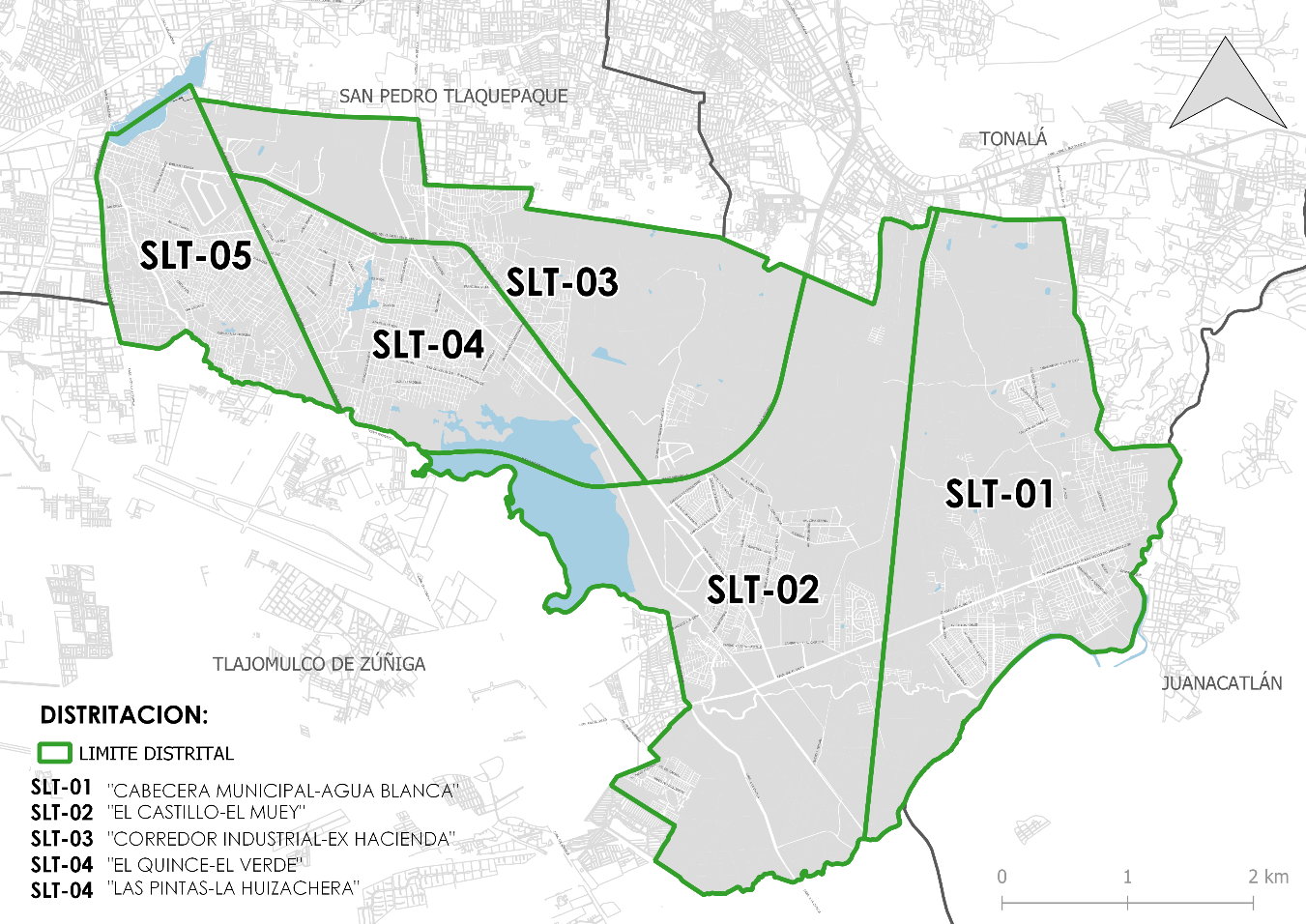 Distrito Urbano: área de aplicación4.1 MEDIO FÍSICO NATURAL.4.2 Topografía.La totalidad del área de aplicación correspondiente al poblado de “Las Pintas”, presenta una superficie casi plana en toda su extensión, con excepción de las áreas que se localizan en las proximidades de la carretera a Chapala, donde se aprecia una ligera elevación del suelo, sin que lleguen a presentarse cambios bruscos de nivel; toda el área urbanizada de esta localidad se encuentra entre las cotas 1,520 y 1540 metros sobre el nivel del mar.Las elevaciones y depresiones del subsuelo en Las Pintas son imperceptibles a simple vista, estas  se desplazan en rangos de pendientes que oscilan entre el 0 – 2 % en toda la extensión del poblado y del 2 – 5 % en la parte central donde se forma el arroyo “El Ahogado”, en estos espacios los accidentes topográficos son visibles debido a la extracción de arena que se hizo en algún momento, dando como resultado una devastación indiscriminada del suelo que al paso el tiempo, sumado a los efectos de los agentes naturales se convierten en puntos propicios para la tira de basura y todo tipo de desechos sólidos a cielo abierto.4.3 Hidrología.Dentro del municipio de El Salto, el poblado de “Las Pintas” es tal vez uno de los sitios más vulnerables. En su parte central se localiza el arroyo “El Ahogado”, atravesando toda el área urbana, cuyas corrientes corren en sentido noroeste - sureste, iniciando en la presa “La Pintas” hasta concluir en la presa “El Ahogado”, aun cuando la sección de este arroyo es importante (entre 5 y 10 metros), presenta poca profundidad, provocando que en temporales de lluvia no alcanza a contener la totalidad de las precipitaciones pluviales, desbordándolas hacia las áreas urbanas próximas, provocando inundaciones.Si bien es cierto que es el único arroyo importante que corre a cielo abierto, en este poblado algunos afluentes de este arroyo fueron borrados prácticamente por la urbanización informal de Las Pintas, modificando las pendientes naturales, sin embargo, durante una lluvia prolongada las corrientes de agua que se forman por algunas calles de este poblado, hacen presumir que fueron antiguos arroyos que se forman aun sobre calles empedradas o con recubrimiento de asfalto.Al extremo noroeste de este poblado (dentro del municipio de San Pedro Tlaquepaque) se localiza la presa de “Las Pintas”, la cual opera como un vaso regulador, reteniendo temporalmente el agua, mitigando posibles riesgos de inundaciones en las colonias aledañas.4.4 Geología. La estructura del suelo donde se emplazó el poblado de “Las Pintas”, presenta diferentes tipos de elementos, clasificados por sus características orgánicas, su comportamiento y su capacidad de carga.En toda la parte oeste, entre el arroyo “El Ahogado” y la carretera a Chapala, predomina el basalto, este tipo de suelo proviene de lava volcánica y se localiza a poca profundidad, es sumamente resistente a las cargas, sin embargo, de difícil manejo ya que su resistencia a los impactos requiere herramientas especiales para su fractura, lo cual implica costos importantes en procesos urbanos.Al formar mantos rocosos inhibe la filtración del agua, de ahí que facilite la construcción de presas y la conformación de lagunas, sin embargo, un factor negativo es que no permite el desarrollo de raíces profundas, lo que se percibe con la presencia de pocas especies de arboles dispersos en esta localidad.En las laderas del arroyo “El Ahogado” y en una pequeña porción junto a la carretera a Chapala, existen franjas de rocas provenientes igualmente del magma o espuma volcánica llamadas “toba”.Esta roca es similar al basalto, un poco más resistente a los impactos, se encuentra a mayor profundidad y forma igualmente mantos rocosos impidiendo la filtración del agua al sub suelo.De la parte central, colindando con el arroyo “El Ahogado” y hasta el oeste en toda la extensión del poblado de “Las Pintas”, el tipo de suelo que se registra según la carta temática del INEGI son arenales, suelos formados en capas por arrastre de materiales, poco consistentes y de fácil desplazamiento, inestables y frágiles, propicios para su uso en actividades agrícolas, sin embargo, hoy día se encuentran urbanizados y consolidados con edificaciones destinados a la vivienda, aun cuando no son recomendables para esta actividad.4.5. Edafología.Dentro del área urbana de “Las Pintas”, la edafología del suelo presenta dos tipos; uno de ellos se extiende por la parte central y corresponde al regosol éutrico, en tanto que el segundo tipo de suelo se localiza hacia los linderos del poblado “Las Pintas” y corresponde al planosol éutrico.Ambos se caracterizan por una formación granulométrica de poco grosor, son formados por la fragmentación de rocas que son arrastrados por las corrientes de agua y depositados en lechos pantanosos.No son recomendados para procesos urbanos dada su fragilidad e inestabilidad.4.6. Síntesis medio físico natural.Las condiciones que presenta el poblado de “Las Pintas” en lo relativo al territorio donde se encuentra emplazado es el siguiente:Presenta problemas de inundaciones, debido a las escasas pendientes de la superficie, el desplazamiento de las aguas pluviales es muy lento, sumado a la escasa capacidad de permeabilidad y la presencia de elementos arbolados.Aun cuando se encuentra urbanizado y edificado en un 80% aproximadamente, el resto de la superficie que permanece libre de construcción presenta condiciones adversas para procesos constructivos por la inestabilidad de los suelos y las condiciones de inundación que presentan debido a la planicie de estos, sin pronunciamientos importantes que pudieran considerarse para privilegiar su edificación.Las características geológicas representan condiciones severas para su maniobra, dada la alta resistencia que presentan, ya que representan un alto costo para la apertura de cimentaciones.6. Características socio económicas. 6.1. Aspectos socio demográficos.6.1.1. Población Municipal.	En la población del municipio se ha observado un crecimiento entre los años 1990 y 2000 del 54% con una población de 167,000 habitantes entre mujeres y hombres. Para el año 2010, tuvo un decrecimiento en la población del 24%, presentando 134,508 habitantes en total.En los años siguientes se observó un incremento. Su crecimiento regular se estima en un 1% cada año, calculando hasta el año 2019 una población total de 230,013 habitantes en total. 6.1.2. Población en el Distrito Urbano.La población del área de aplicación ha presentado comportamientos diferenciados en su crecimiento, en el periodo de 1990 al 2000 hubo un incremento en la población del 37% con 24,670 totales entre mujeres y hombres, para el año 2010 hubo un incremento del 24% con una población total de 99,977 entre mujeres y hombres. Para el año 2019 la población fue aumentando un 3% cada año,  alcanzando una población total de 45,154 entre mujeres y hombres.6.2. Proyección de la población en el área de aplicación.6.3. Distribución de la población por grupos de edades.La población del área de aplicación se identifica mayoritariamente en la mayoría de edad, representando el 57.19% del total de los habitantes. Asimismo, otro rango de edad con gran cantidad de habitantes es el de 6 a 14 años, puesto a que el 20.26% de habitantes del área de aplicación se encuentran en este rango.6.4. Población por edades en el municipio de El Salto6.5. Características económicasPoblación económicamente activaPoblación ocupadaDistribución sectorial de la P.E.A. en el municipioDistribución del ingreso7. Características del medio físico transformado7.1. Uso actual del suelo7.1.1. HabitacionalEn la localidad de Las Pintas, con un 60% aproximadamente, el uso habitacional abarca casi la totalidad del territorio. Este se concentra en la parte norte, norponiente y en la parte central, diluyéndose hacia el sur en una menor proporción, debido a que en este extremo de esta localidad se localizan las zonas deprimidas e inseguras debido a las características topográficas e hidrológicas que dificultan su emplazamiento. Las densidades que se observan del uso habitacional son altas y se han desarrollado en la modalidad unifamiliar con construcciones de entre uno y dos niveles.La mayoría de las construcciones adolecen de mano de obra calificada en su diseño, ya que se trata de fincas hechas por auto construcción de sus moradores, lo que se aprecia en los acabados y tipos de materiales empleados durante su proceso de edificación.La lotificación que presentan las viviendas son de tipo popular o de vivienda social, con promedios de 6 metros de frente y 90 metros cuadrados de superficie, debido a los orígenes de esta lotificación, existen lotes con superficies y frentes mayores y menores, mezclados entre los que predominan los ya mencionados.Cabe mencionar que toda el área urbana de este centro de población es de origen ejidal, de ahí la irregularidad que presentan las calles y las dimensiones de los predios ya citados.7.1.2. Comercial y de serviciosEste uso se encuentra disperso en una proporción del 10% aproximadamente, caracterizado por establecimientos de alcance central y regional, emplazado sobre predios con frente a la carretera federal numero 44 (carretera a Chapala), compuesto por diferentes giros característicos de los ingresos carreteros a las ciudades, tales como talleres mecánicos, restaurantes campestres, agencias de maquinaria pesada, hoteles y moteles, llanteras y auto baños entre otros.Los lotes sobre los que se encuentran emplazados estos establecimientos comerciales y de servicios, son variables, cabe mencionar que en un numero importante de estos fueron parte de las zonas inundables, rellenados con materiales de escombro y por la misma razón presentan estructuras ligeras en su construcción.El resto de los comercios y servicios que se localizan al interior del área urbanizada de este centro de población son pequeños establecimientos que ofrecen productos de consumo diario y diario – semanal, es decir son establecimientos complementarios al uso habitacional que atienden la demanda de consumo de la población residente en esta localidad.7.1.3. Manufacturas Y Usos IndustrialesEste uso ocupa un 5% aproximadamente de la totalidad del área de aplicación, representado por pequeñas manufacturas dispersas, mezcladas con los usos habitacionales y comerciales, sin que lleguen a generar zonas específicas, con excepción del Parque Industrial Guadalajara, ubicado al norte de esta localidad en la confluencia de la carretera Federal numero 44 y la carretera a El Salto, en el cual se localizan desde bodegas hasta industrias de riesgo bajo y medio, caracterizado por la uniformidad de vialidades y lotes, debido a que este fraccionamiento cuenta con la aprobación y la autorización formal por parte de las autoridades. En su mayoría corresponden a industrias ligeras de riesgo bajo cuyos predios no rebasan los 500 metros cuadrados de superficie y en ocasiones algunas manufacturas se emplazan en superficies similares a los de una casa habitación.7.1.4. Equipamiento InstitucionalEste uso ocupa aproximadamente un 5% del área de aplicación, representado por instalaciones de equipamiento educativo, recreativo y deportivo respectivamente, de asistencia social y de salud; todos los establecimientos se encuentran emplazados sobre predios donados al Municipio, por lo que no guardan relaciones de distancia conforme a lo que disponen las normas y por la misma razón su dispersión en el contexto urbano de este centro de población.En el análisis elaborado tanto en visitas de campo como en la consulta a los portales de las dependencias estatales y municipales que administran diferentes rubros, se dedujeron los siguientes resultados:7.1.5. BaldíosSin que sea considerado como un uso del suelo, el 20% restante del territorio está representado por lotes baldíos de diferentes dimensiones, dispersos en todo el territorio del área de aplicación, principalmente hacia la parte sur en toda la extensión que aún se encuentra sin urbanizar, estos predios son las partes bajas del centro de población, y de acuerdo a las características topográficas e hidrológicas propensas a inundaciones, razón por la cual se encuentran en esas condiciones; algunos predios frente a la carretera Federal numero 44 son utilizados como estacionamientos públicos, los cuales a pesar de haber sido productos de rellenos y compactaciones, están por debajo del nivel de la carretera federal, lo que representa un riesgo para su utilización, sin embargo son estructuras ligeras de poca altura.7.2. Tenencia de suelo7.3.  Vialidad y transporte urbanoLa localidad de Las Pintas se desarrolló bajo un esquema informal, debido a la procedencia del suelo donde se emplazó, que ostentaba un origen ejidal, donde erróneamente las autoridades municipales nunca intervinieron para ordenar el desarrollo de este tipo de asentamientos propiciando una estructura amorfa de las calles que la conforman.7.3.1. Sistema vial primario.Vialidades regionales: únicamente la carretera a Chapala tiene esta jerarquía, colindante a la localidad de Las Pitas, la cual permite la comunicación de esta localidad con el área Metropolitana de Guadalajara y con el resto de la región centro, debido a la conectividad que tiene con otras vialidades de las mismas características, lo que le aporta una accesibilidad importante para el desplazamiento de bienes y servicios, permitiendo de esta manera impulsar algunas actividades económicas.Vialidades principales: dentro de esta localidad no se construyo ningún vial de esa jerarquía.7.3.2. Sistema vial secundario.Vialidades colectoras: la Avenida Juan de la Barrera – Antigua Carretera a Chapala es uno de los viales que operan como un vial colector debido a su origen y destino, debido a que colecta el transito que se genera dentro de este poblado y lo desplaza hacia vías del sistema vial primario, y de manera inversa desplaza al volumen de tráfico vehicular y lo conecta con las vías sub colectoras y locales del poblado de Las Pintas. Cabe mencionar que es el único vial sobre le cual se desplazan rutas de transporte urbano en este centro de población.Vialidades sub colectoras: Avenida las Torres, esta vialidad cruza este poblado en sentido oeste – este, lo que permite el flujo vehicular entre la carretera a Chapala y la Avenida Juan de la Barrera – Antigua carretera a Chapala.Vialidades locales: el resto del entramado vial de esta localidad tiene funciones eminentemente de carácter local, son discontinuas, no mantienen los ejes viales en sus recorridos, ya que, como se mencionó anteriormente, la irregularidad del emplazamiento de las familias sobre predios de tenencia social no obedeció a una traza diseñada , sino que el reparto y venta de lotes ejidales se hizo sin recia autorización de ninguna autoridad responsable del ordenamiento urbano del municipio de El Salto.7.4. Transporte urbanoDentro del área de aplicación existe una estación de autobús urbano, que corresponde a la ruta 644-A vía Pintas-Panteón, siendo la única ruta que da servicio a zonas como Las Pintas de Abajo y Lomas del aeropuerto. En la zona del suroeste del área de aplicación el servicio de transporte público se otorga por las rutas 623 vía Santa Cruz, 171 vía Cántaros (conocido como 171 “Verde”) y la Alimentadora número 8 del servicio Macrobús. Sobre el eje de la Avenida Juan de la barrera circulan las rutas 61, 171 Huizachera (conocido como 171 “Rojo”), 187 y 645 en sus vías Aqua y Lomas del Mirador. La conexión a través de la Avenida Emiliano Zapata se posibilita a través de las rutas 54-A vía Campo bello y Cima serena y la alimentadora número 9 del macrobús. Finalmente, sobre la Carretera a Chapala es donde se presenta el mayor volumen de rutas; tales como la 176-B Jardines y Villas, 178 El Verde y 180, cuyos derroteros van al sureste por la Carretera Guadalajara-El Salto, mientras que la 176, 176-C Cima Serena y Purísima, 177, 180-A, y las vías Capilla, Olivos, Sabinos de la línea El Salto se dirigen a diversos puntos al sur fuera del área de aplicación. Adicional a estas, se presta servicio suburbano con algunas paradas a lo largo del área de aplicación a través de las vías Aeropuerto, Agaves, Cajititlán, Cajititlán - San Juan Evangelista, El Salto, Jocotepec y Mezcala de la Línea Chapala.7.5. PavimentosAproximadamente el 50% de la superficie total de los viales de este centro de población se encuentran sin algún material de recubrimiento, resultando en grandes superficies donde predominan las terracerías y empedrados, principalmente en la zona sur de esta localidad. En la zona centro y norte del poblado de Las Pintas destaca la utilización de asfalto y empedrado convencional como recubrimientos predominantes, en los que las vialidades con mayor flujo son las que mayoritariamente coinciden con un estado que va de ser regular a malo.Se aprecia que hay algunos viales que no tienen una antigüedad considerable con respecto a su grado de deterioro, como lo es el caso de la Avenida Juan de la Barrera, en el segmento que comprende el extremo norte de este poblado, así como la Avenida las Torres o la Avenida Emiliano Zapata.7.6. Infraestructura7.6.1. Agua potableEl servicio de abastecimiento del agua potable en el área de aplicación se identifica a través de diversas redes de distribución de agua en varias zonas. Se identifica que aproximadamente el 60% del área de aplicación se encuentra abastecido, notándose la carencia del servicio en algunas zonas al sur, así como los asentamientos que se encuentran a lo largo del escurrimiento que corre del sur hacia el norte, por la Calle Nardo.7.6.2. DrenajeLa mayoría de la superficie está cubierta por este servicio. Se identifica que las zonas con mayor deficiencia en el abastecimiento son aquellas con mayor proximidad al canal que va del sur al norte, así como gran parte de las zonas colindantes al Aeropuerto.7.6.3. Electricidad y alumbradoCerca del 85% del área de aplicación se encuentra cubierta por el servicio de energía eléctrica. Se logra identificar que las superficies sin abastecimiento se localizan predominantemente en la zona próxima al escurrimiento y en La Piedrera, así como en algunas zonas sin construcciones al sur y al norte del área de aplicación. No obstante que no exista la cobertura oficial, se identificaron algunas superficies abastecidas mediante postería y cableado irregular, observados con mayor frecuencia en la zona sur del área de aplicación.7.7. Instalaciones especiales y riesgos urbanosLas instalaciones especiales y riesgos urbanos que se encuentran en el área de aplicación, corresponden la sub-estación eléctrica ubicada en el parque industrial Guadalajara al noreste a su intersección con la Carretera Guadalajara – Chapala. Otro elemento es el panteón ubicado en el centro del área de aplicación en la colonia Santa Rosa del Valle, así mismo en la colonia mencionada se encuentra una gasera a su cruce con la vialidad San José y San Ángel.Sobre la vialidad Emiliano Zapata pasa una línea de alta tensión de Oeste a Este y por Av. La Torres de igual manera atraviesa una línea de alta tensión el área de aplicación de Oriente a Este.Se encuentran 8 torres de alta tensión en el área de aplicación, como también 3 gasolineras en el Este y en el Oeste por las vialidades Carretera Guadalajara – Chapala y con la Carretera Antigua a Chapala.7.8. Equipamiento urbanoEstos se concentran en mayor parte al norponiente del área de estudio en la delegación “Las pintas” la cual forma un contraste notorio con el resto del área de aplicación en la que de forma poco articulada se han dosificado los equipamientos, concentrándose en algunos puntos y dispersados en otros sin ninguna aparente orientación deliberada.7.9. Estructura urbanaComo se ha mencionado anteriormente, la localidad de Las Pintas corresponde a un asentamiento irregular de procedencia ejidal cuyo origen y posterior crecimiento no obedece a ninguna estructura formal, por lo tanto, no presenta unidades territoriales urbanas con excepción del centro barrial, localizado en la colonia La Huizachera, donde en torno a la plaza se ubican establecimientos que corresponden a instalaciones de carácter administrativo, al culto religioso y a la asistencia social.Este conjunto de instalaciones que constituyen el equipamiento formal de esta localidad, atrae instalaciones comerciales y de servicio de carácter privado que termina por consolidar el centro barrial en torno al cual se genera y desarrolla la vida social de esta localidad.8.  EQUIPAMIENTO URBANO8.1. EDUCACIÓN Y CULTURALos diferentes niveles educativos que atienden la demanda de la población que radica en la localidad de las pintas se lleva a cabo en diferentes instalaciones y presentan las siguientes condiciones:8.1.1. Nivel preescolar La demanda educativa de este nivel está compuesta por niños entre 3 y 6 años de edad para los cuales el gobierno federal y estatal se han distribuido las cargas encontrando que existen 9 establecimientos con un total de 72 aulas en virtud de que en su mayoría cuentan con 9 aulas cada uno de estos y algunos otros de 6 aulas y únicamente un establecimiento cuenta con 3 aulas. Todos ellos operan en un solo turno, matutino.De acuerdo a los porcentajes de población que según el sistema nacional de equipamiento urbano tiene establecido, existe un déficit de 12 establecimientos, considerando a estos de 3 aulas debido a que es el número recomendable por establecimientos, en virtud de la atención y el cuidado que los niños requieren en estas edades para el proceso de enseñanza – aprendizaje. No obstante, como ya se mencionó, los establecimientos existentes rebasan en número los requeridos, así como el número de aulas lo que podría traducirse en demérito de la calidad en la educación considerando así mismo que la secretaría de desarrollo social tiene como recomendación un número máximo de 35 niños por aula y 3 aulas (UBS) por establecimiento.8.1.2. Nivel básicoPara la población escolar del nivel básico (6 a 12 años) en la localidad de Las Pintas, se registran 4,437 niños y 13 establecimientos con un total de 212 aulas, es decir, un promedio de 18 aulas por establecimiento que operan igualmente en un solo turno con excepción de dos de ellas que operan en 2 turnos. Considerando los porcentajes y capacidades de los establecimientos para la educación básica que recomienda la Secretaría de Desarrollo Social existe un superávit de 9 establecimientos sin embargo uno de ellos cuenta con 6 aulas, ocho de ellos cuentan con 12 aulas, dos con 16 aulas, un establecimiento con 32 y otro con 42, todos en un solo turno cuando lo recomendable son establecimientos con un número no mayor a 6 aulas y una operación de 2 turnos por establecimiento. Probablemente con una visión de eficiente los recursos tanto de superficie como monetarios se construyeron establecimientos hasta de 42 y 32 aulas. Estos datos superan considerablemente lo que la Secretaría de Desarrollo Social recomienda lo que probablemente podría demeritar la calidad de servicio educativo en este tipo de establecimientos. 8.1.3. Nivel medio La población demandante del servicio de nivel medio es de 2,188 adolescentes en la localidad de Las Pintas y están distribuidos en 2 establecimientos que operan en dos turnos los cuales cuentan con 72 aulas en total, cada uno con 32 aulas, que dan servicio a la población demandante. Tomando en cuenta los porcentajes y capacidades de los establecimientos de educación de nivel medio que recomienda la Secretaría de Desarrollo Social, se cuenta con los establecimientos suficientes para satisfacer las necesidades de la población demandante sin embargo existe un superávit en cuanto a aulas se requieren ya que SEDESOL recomienda 36 aulas, con una capacidad de 40 alumnos y existen 72 aulas, pudiendo esto comprometer la capacidad de atención y calidad de servicio educativo de este tipo de establecimientos.  8.1.4. Nivel Bachillerato Este nivel de educación tiene una demanda de la población en la localidad de Las Pintas de 2,205 jóvenes entre 15 y 17 años los cuales son atendidos en un establecimiento de 110 aulas que labora los dos turnos operado por la Universidad de Guadalajara. Teniendo en cuenta la capacidad de los establecimientos de este nivel educativo que recomienda la Secretaría de Desarrollo Social existe un superávit de 86 aulas ya que se recomiendan 24 aulas con una capacidad de 40 alumnos por aula en dos turnos no obstante lo anterior, el superávit de aulas que se aprecia no son espacios subutilizados sino que atienden la demanda de los poblados aledaños al de Las Pintas que carecen de este nivel educativo, tales como los poblados de El Verde, Las Juntas, Las Pintas de abajo, entre otros, donde no existen módulos de este nivel educativo para atender la población demandante. 8.2. SALUD Y ASISTENCIA SOCIALLos diferentes establecimientos de salud y asistencia social que atienden la demanda de la población que radica en la localidad de Las Pintas se lleva a cabo en diferentes instalaciones y presentan las siguientes condiciones:8.2.1. GuarderíaLa población que demanda este servicio en la localidad de Las Pintas son niños entre 45 días y 6 años de edad que están distribuidos en 2 establecimientos ubicados al centro de la localidad, con 44 cunas o sillas existentes y que laboran en un solo turno. Según la Secretaría de Desarrollo Social, para este usuario se recomiendan 88 cunas o sillas en dos establecimientos. Aun cuando se cuenta con los establecimientos suficientes para dar servicio a este nivel de la población, existe un déficit de 44 cunas o sillas lo que significa que los establecimientos no están operando en su máxima capacidad, considerando a estos de 44 unidades básicas de servicio ya que uno cuenta con 16 cunas o sillas y el otro con 27 probablemente porque estos no cuentan con las características físicas para dar abasto a la población demandante. Los establecimientos referidos anteriormente los administra el sector público en algunos casos se complementan con instalaciones que opera el sector privado, operando de manera oficial, es decir, con los permisos otorgados por las autoridades correspondientes y en otras ocasiones en establecimientos informales que por lo mismo carecen de razón social y operan en la clandestinidad sin ofrecer las garantías mínimas de seguridad e higiene que solicita la Secretaría de Salud. Particularmente en las Pintas no se detectó ningún establecimiento privado por lo que se presume que existe déficit y hay familias que presentan las demandas del servicio sin ser satisfechas por las autoridades responsables haciendo uso de recursos propios incluso con ayuda de familiares que les apoyan en esta función. 8.2.2. Centro de Asistencia Social de Desarrollo InfantilPara los niños que demandan este servicio (45 días – 6 años) en la localidad de Las Pintas, se registra 1 establecimiento con 1 aula operado en un solo turno cuando lo recomendado por la Secretaría de Desarrollo Social son establecimientos de entre 3 y 6 aulas con una capacidad por aula de 16 niños. En virtud de que la única aula que hoy día atiende ese servicio se registra un déficit de 3 establecimientos de 3 aulas hasta este momento, sin embargo y de acuerdo al crecimiento demográfico será necesario que se contemplen predios con las superficies necesarias para alojar un mayor número de aulas.  8.2.3. Centro de desarrollo comunitarioLa población que demanda este nivel de servicio es el 100% de la localidad, o sea, 30,866 habitantes en Las Pintas. Hoy día se ofrece este servicio por parte del gobierno del estado  en dos establecimientos que en conjunto suman 33 aulas, uno con 23 y el otro con 10 de acuerdo a las normas del equipamiento del sistema urbano nacional para la población total de las Pintas se requerirían 22 establecimientos con un total de 110 aulas, en virtud de que hoy día se ofrece el servicio en 33 aulas existe un déficit de 77 aulas los cuales, según recomendaciones de SEDESOL, debieran ser construidos 15 establecimientos los cuales debieran construirse con un número no mayor a 5 aulas para ofrecer mayor calidad a la población de esta localidad o en su caso y con el propósito de eficientar recursos pudiera duplicarse el número de aulas o el número de turnos para construir un menor número de módulos que pudieran considerarse bajo un diseño arquitectónico flexible. Existe un déficit de 77 aulas y 20 establecimientos ya que, según SEDESOL, para dar servicio a los habitantes de Las Pintas, se necesitan 22 establecimientos o módulos con un total de 110 aulas, operados en un solo turno. 8.2.4. Centro de Salud (de primer nivel) La demanda de este servicio en la localidad de Las Pintas es de 30,866 habitantes los cuales según la Secretaría de Desarrollo Social deberían contar con 3 establecimientos con 5 consultorios cada uno, uno solo con 15 consultorios para completar la demanda del servicio, sin embargo, en la actualidad existe un solo establecimiento con un consultorio pudiendo generar una deficiencia en la calidad de servicio ya que ni el espacio ni los consultorios son suficientes.  Según SEDESOL y los parámetros que establece, existe un déficit de 1 establecimiento y 12 consultorios los cuales hacen falta para satisfacer las necesidades de la población actual.8.3. RECREACIÓN Y DEPORTELas diferentes instalaciones que atienden la demanda de la población para el ejercicio de actividades deportivas y recreativas que radica en la localidad de Las Pintas se llevan a cabo en diferentes instalaciones y presentan las siguientes características:8.3.1. Recreación Para la recreación de los habitantes de esta localidad, únicamente se cuenta con un espacio de 6,755m2 correspondiente a la plaza cívica ubicada en el centro de barrio al norte de esta población sin que se cubra la necesidad en virtud de que el sistema nacional de equipamiento urbano sugiere espacios donde se desarrolle esta actividad a razón de 1m2 por habitante. Derivado a lo anterior se obtiene que existe de 23,709m2, cabe mencionar que las actividades recreativas en ocasiones se desarrollan en espacios improvisados y aún en lotes baldíos donde aún no se ha desarrollado ninguna construcción y que permite la utilización de los mismo donde se improvisan espacios recreativos por parte de la población joven sin que siquiera contengan las medidas mínimas de seguridad que eviten posibles accidentes al hacer uso de tales espacios, así mismo se utilizan para esos mismos fines el propio arroyo de las calles y banquetas, principalmente en aquellas que presentan una baja presencia de vehículos y actividades diversas.  8.3.2. Deportes Para la actividad deportiva de los jóvenes que demandan estos espacios existen dos unidades deportivas formales construidas por las autoridades municipales en predios cedidos por los ejidos donde está emplazada esta localidad, las cuales contienen algunas canchas deportivas, espacios de áreas comunes de usos múltiples y baños para el uso de los propios usuarios de esos espacios deportivos. Entre las dos unidades deportivas suman un total de 2,748m2 que, con relación a la sugerida por la Secretaría de Desarrollo Social de 2,129m2 se aprecia un superávit de 619m2.Cabe mencionar que las unidades deportivas citadas presentan malas condiciones físicas, las cuales carecen de mantenimiento por parte de la autoridad municipal para efectos de que ofrezcan calidad en el uso de las mismas y los jóvenes que con mayor frecuencia las utilizan puedan visitarlas con mayor frecuencia y en condiciones de ser utilizadas en forma adecuada. 8.4. COMERCIO Y ABASTOLos diferentes establecimientos que atienden la demanda de la población que radica en la localidad de Las Pintas se lleva a cabo en una sola instalación y presenta las siguientes características: 8.4.1. Mercado PúblicoEn la localidad de Las Pintas, en el municipio de El Salto, Jalisco, existe un total de 30,866 habitantes los cuales satisfacen sus necesidades en 1 mercado público con un total de 46 locales que en contraste con los porcentajes y capacidades que la Secretaría de Desarrollo Social dicta, son insuficientes para dar servicio al total de población actual ya que existe un déficit de 204 locales o puestos.Según SEDESOL el número de establecimientos para la población de esta localidad no está cubierto, sin embargo, probablemente por características físicas y de espacio, no están en su mayor capacidad ya que cada establecimiento debe contar con 90 locales, arrojando un total de 255 puestos.  8.5. ADMINISTRACIÓN PÚBLICA Y SERVICIOS URBANOSLos diferentes establecimientos que atienden la demanda de la población que radica en la localidad de Las Pintas se llevan a cabo en diferentes instalaciones y presentan las siguientes características:8.5.1. Delegación municipal Existen las instalaciones de la delegación municipal para la atención de administración pública donde se encuentra la delegación municipal, comandancia de policía y un espacio para maniobras y estacionamiento de vehículos oficiales. En conjunto arrojan una superficie 233m2 y consta de una comandancia de policía con una oficina, y una celda para retener a las personas que cometen delitos del fuero común, las cuales, dependiendo de la gravedad de la falta son remitidas posteriormente a las instalaciones del ministerio público ubicadas en la cabecera municipal de El Salto, Jalisco. Estas instalaciones son insuficientes para prestar un servicio adecuado debido a que la norma emitida por la Secretaría de Desarrollo Social sugiere una superficie de 92,400m2 que contrastada con los 233m2 existe un déficit de 92,167m2.8.5.2. Cementerio  Para la demanda de la población de las pintas en el rubro de cementerio existe uno solo con una capacidad 2,155 fosas las cuales son insuficientes para atender los requerimientos en esta localidad en virtud de que los requerimientos que plantea el sistema nacional de equipamiento urbano es a razón de 1 fosa por habitante, por lo tanto, la demanda total sería de 30,866 fosas. En el cementerio que está operando en esta localidad con las 2,155 fosas arroja un déficit de 28,711 las cuales normativamente deberían distribuirse en 11 cementerios con una capacidad de 2,860 cada uno de estos, distribuidos de manera racional en el territorio de este centro de población. Cabe mencionar que la capacidad de las fosas que recomienda la secretaría de desarrollo social son fosas comunes para un solo cuerpo, sin embargo, las capacidades de las que se construyen en los cementerios, observan mayores capacidades (entre 1 y 6 cuerpos) y considerando que fuera la técnica u otras similares en las nuevas instalaciones podrían ser una cantidad menor a la señalada anteriormente. MUNICIPIODISTRITOSPOBLACIÓNSUPERFICIE (HA)DENSIDAD DE POBLACIÓN (HAB/HA)EL SALTOSLT-01 "CABECERA-AGUA BLANCA"34,4042,657.9713EL SALTOSLT-02 "EL CASTILLO-EL MUEY"20,5003,386.626EL SALTOSLT-03 "CORREDOR INDUSTRIAL-EX HACIENDA"7,6952,057.974EL SALTOSLT-04 "EL QUINCE-EL VERDE"42,1281,399.5330EL SALTOSLT-05 "LAS PINTAS-LA HUIZACHERA"49,3921,011.5049POBLACIÓN TOTAL MUNICIPIO 2010POBLACIÓN TOTAL MUNICIPIO 2010154,11910,513.5715POBLACIÓN TOTAL MUNICIPIO 2015POBLACIÓN TOTAL MUNICIPIO 2015183,43710,513.5717AñoPoblación totalHombresMujeres0-5 años6-14 años15-17 añosMayor a 18 años199076,61638,32238,24013,20316,2674,62542,5212000167,00583,79883,10829,30938,23610,86688,5942010230,013113,507113,98038,90745,01112,803133,2922015247,767122,268122,77841,91048,48613,791143,5802019262,952129,762130,30344,47851,45714,636152,3802020266,892131,706132,25545,14552,22814,856154,6632025287,492141,872142,46448,62956,26016,002166,6012030309,683152,822153,46052,38360,60217,238179,461AñoPoblación totalHombresMujeres0-5 años6-14 años15-17 añosMayor a 18 años199015,5877,7167,7642,4992,9228999,335200024,67012,45712,3044,1795,8351,79212,927201049,92224,79124,7938,15010,0933,10328,576201558,46729,03529,0369,54511,8203,63433,467201966,34432,94732,94910,83113,4134,12437,977202068,47434,00434,00611,17913,8434,25639,196202580,19539,82539,82713,09216,2134,98545,905203093,92146,64146,64415,33318,9885,83853,762AñoPoblación total% respecto al municipio199015,58720.34%200024,67014.77%201049,92221.70%201151,52522.07%201253,17922.44%201354,88622.82%201456,64823.21%201558,46723.60%201660,34424.00%201762,28124.40%201864,28124.81%201966,34425.23%202068,47425.66%202170,67326.09%202272,94126.53%202375,28326.98%202477,70027.43%202580,19527.89%202682,76928.36%202785,42628.84%202888,16929.33%202991,00029.83%203093,92130.33%Distribución de la población por rangos de edadDistribución de la población por rangos de edadDistribución de la población por rangos de edadPoblaciónHabitantesPorcentaje del totalPoblación total49,922100.00%0-5 años8,15016.33%6-14 años10,09320.22%15-17 años3,1036.22%Mayor a 18 años28,57657.24%Distribución de la población por rangos de edadDistribución de la población por rangos de edadDistribución de la población por rangos de edadPoblaciónHabitantesPorcentaje del totalPoblación total230,013100.00%0-5 años38,90716.91%6-14 años45,01119.57%15-17 años12,8035.57%Mayor a 18 años133,29257.95%Población económicamente activa y PEA ocupadaPoblación económicamente activa y PEA ocupadaPoblación económicamente activa y PEA ocupadaPoblación económicamente activa y PEA ocupadaPoblación económicamente activa y PEA ocupadaPoblación económicamente activa y PEA ocupadaPoblación económicamente activaPoblación económicamente activaPoblación económicamente activaPoblación económicamente activa ocupadaPoblación económicamente activa ocupadaPoblación económicamente activa ocupadaPoblación totalP.E.A.% sobre el totalP.E.A. ocupada% sobre el total% de P.E.A.49,92213,05626.15%12,45724.95%95.41%Material de recubrimientoMaterial de recubrimientoMaterial de recubrimientoMaterialLongitud (metros lineales)%Adoquín5.827.1220.30%Concreto hidráulico5,099.92972.61%Empedrado40,119.870020.55%Asfalto45,337.509523.23%Piedra ahogada1,277.60910.65%Terracería102,791.470752.66%Total aproximado195,209.1012100.00%Estado de recubrimientoEstado de recubrimientoEstado de recubrimientoEstadoLongitud (metros lineales)%Bueno88,460.785045.32%Regular42,538.803921.79%Malo46,950.449724.05%Sin datos17,259.06268.84%Total aproximado195,209.1012100.00%EDUCACIÓNEDUCACIÓNEDUCACIÓNEDUCACIÓNEDUCACIÓNEDUCACIÓNEDUCACIÓNEDUCACIÓNEDUCACIÓNEDUCACIÓNEDUCACIÓNPOBLACIÓN DEMANDANTE DEL SERVICIOESABLECIMIENTOCAPACIDAD DE ALUMNOS (SEDESOL)NO. DE AULAS POR ESTAB.AULAS EXIST.AULAS REQUERIDASESTAB. EXIST.ESTAB. REQUERIDOSDÉFICIT(-)AULASDÉFICIT(-) ESTAB.OBSERVACIONES2,206Jardín de niños10537263921-9124,437Primaria1,20012212481340-92,188Secundaria180018723622+3602,205Preparatoria2500241102411+860SALUD Y ASISTENCIA SOCIALSALUD Y ASISTENCIA SOCIALSALUD Y ASISTENCIA SOCIALSALUD Y ASISTENCIA SOCIALSALUD Y ASISTENCIA SOCIALSALUD Y ASISTENCIA SOCIALSALUD Y ASISTENCIA SOCIALSALUD Y ASISTENCIA SOCIALSALUD Y ASISTENCIA SOCIALSALUD Y ASISTENCIA SOCIALSALUD Y ASISTENCIA SOCIALPOBLACIÓN DEMANDANTE DEL SERVICIOESABLECIMIENTOCAPACIDAD DE NIÑOS (SEDESOL)UBS POR ESTAB.CUNA OSILLAS EXIST.CUNAS O SILLAS REQ.ESTAB. EXIST.ESTAB. REQUERIDOSDÉFICIT(-)CUNAS O SILLASDÉFICIT(-) ESTAB.OBSERVACIONES4,1215Guardería2,02744448822-440POBLACIÓN DEMANDANTE DEL SERVICIOESABLECIMIENTOCAPACIDAD DE ALUMNOS (SEDESOL)NO. DE AULAS POR ESTAB.AULAS EXIST.AULAS REQUERIDASESTAB. EXIST.ESTAB. REQUERIDOSDÉFICIT(-)AULASDÉFICIT(-) ESTAB.OBSERVACIONES4,215Centro de asistencia social de desarrollo infantil1,15311214-11330,866Centro de desarrollo comunitario1,400533110222-77-20POBLACIÓN DEMANDANTE DEL SERVICIOESABLECIMIENTOCAPACIDAD DE CONSULTORIOS (SEDESOL)NO. DE CONSULTORIOS POR ESTAB.CONSULTORIOS EXIST.CONSULTORIOS REQUERIDASESTAB. EXIST.ESTAB. REQUERIDOSDÉFICIT(-)CONSULTORIOSDÉFICIT(-) ESTAB.OBSERVACIONES30,866Centro de salud12,500531523-15-1RECREACIÓN Y DEPORTERECREACIÓN Y DEPORTERECREACIÓN Y DEPORTERECREACIÓN Y DEPORTERECREACIÓN Y DEPORTERECREACIÓN Y DEPORTERECREACIÓN Y DEPORTERECREACIÓN Y DEPORTERECREACIÓN Y DEPORTERECREACIÓN Y DEPORTERECREACIÓN Y DEPORTEPOBLACIÓN DEMANDANTE DEL SERVICIOESABLECIMIENTOUBS (M2) POR HABITANTE (SEDESOL)M2 DE PLAZA POR ESTAB.M2 EXIST.M2 REQUERIDOSESTAB. EXIST.ESTAB. REQUERIDOSDÉFICIT(-)M2DÉFICIT(-) ESTAB.OBSERVACIONES30,866Plaza cívica6.254,4806,75530,4643-23,70930.866Módulos deportivos14.55,5002,4782,1292+619COMERCIO Y ABASTOCOMERCIO Y ABASTOCOMERCIO Y ABASTOCOMERCIO Y ABASTOCOMERCIO Y ABASTOCOMERCIO Y ABASTOCOMERCIO Y ABASTOCOMERCIO Y ABASTOCOMERCIO Y ABASTOCOMERCIO Y ABASTOCOMERCIO Y ABASTOPOBLACIÓN DEMANDANTE DEL SERVICIOESABLECIMIENTOCAPACIDAD DE LOCAL O PUESTO (SEDESOL)No. DE LOCALES O PUESTOS POR ESTAB.LOCALES O PUESTOS EXIST.LOCALES O PUESTOS REQUER.ESTAB. EXIST.ESTAB. REQUERIDOSDÉFICIT(-)LOCALES O PUESTOSDÉFICIT(-) ESTAB.OBSERVACIONES30,866Mercado público121904625533-2040ADMINISTRACIÓN PÚBLICA Y SERVICIOS URBANOSADMINISTRACIÓN PÚBLICA Y SERVICIOS URBANOSADMINISTRACIÓN PÚBLICA Y SERVICIOS URBANOSADMINISTRACIÓN PÚBLICA Y SERVICIOS URBANOSADMINISTRACIÓN PÚBLICA Y SERVICIOS URBANOSADMINISTRACIÓN PÚBLICA Y SERVICIOS URBANOSADMINISTRACIÓN PÚBLICA Y SERVICIOS URBANOSADMINISTRACIÓN PÚBLICA Y SERVICIOS URBANOSADMINISTRACIÓN PÚBLICA Y SERVICIOS URBANOSADMINISTRACIÓN PÚBLICA Y SERVICIOS URBANOSADMINISTRACIÓN PÚBLICA Y SERVICIOS URBANOSPOBLACIÓN DEMANDANTE DEL SERVICIOESABLECIMIENTOCAPACIDAD DE M2 (SEDESOL)M2 POR ESTAB.M2 EXIST.M2 REQUERIDOSESTAB. EXIST.ESTAB. REQUERIDOSDÉFICIT(-)M2DÉFICIT(-) ESTAB.OBSERVACIONES30,866Delegación municipal10030023392,400130892,167POBLACIÓN DEMANDANTE DEL SERVICIOESABLECIMIENTOCAPACIDAD DE FOSAS (SEDESOL)FOSAS POR INSTALACIÓNFOSAS EXISTENTESFOSAS REQUERIDASESTAB. EXIST.INSTALACIONES REQUERIDASDÉFICIT(-)FOSASDÉFICIT(-) INSTALACIONESOBSERVACIONES30,866Cementerio12,8602,15530,86611128,71110